Agrupamento de Escolas Joaquim de Araújo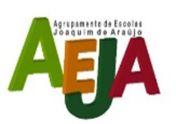 Projeto de Educação para a Saúde - PESProjeto de Educação Sexual1º e 2º AnosSugestões de Atividades1º e 2º AnosNota: O quadro legislativo atual estabelece o regime de aplicação da educação sexual em meio escolar e obriga a abordagem de 6 horas, no mínimo (8 tempos) no 1.º ciclo. Todas as propostas de atividades foram retiradas do caderno de atividades PRESSE 1º Ciclo e adaptadas.Área TemáticaConhecimento e Valorização do Corpo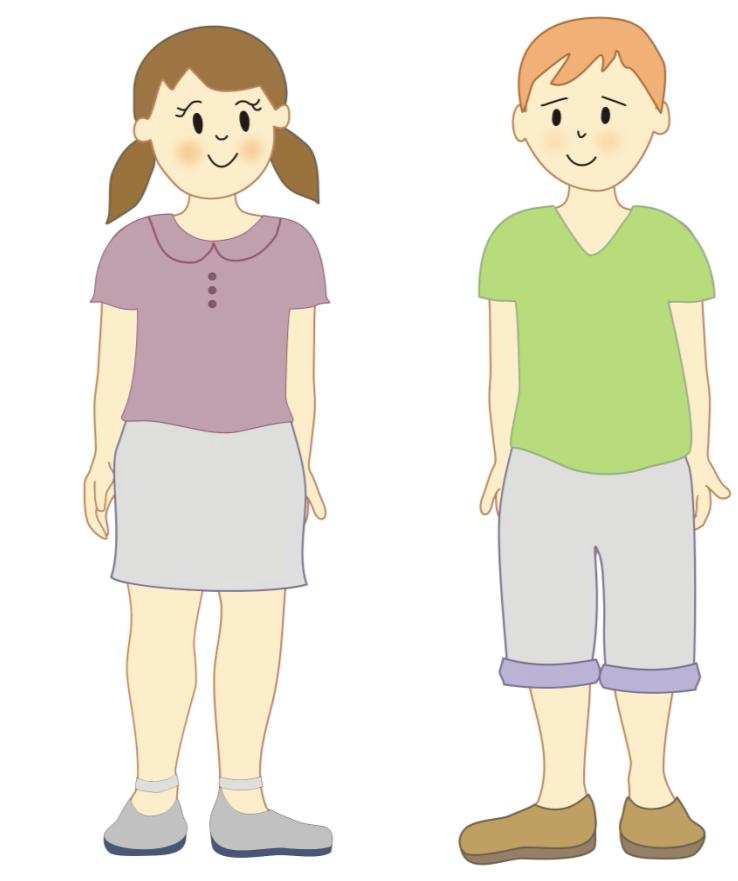 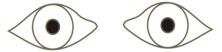 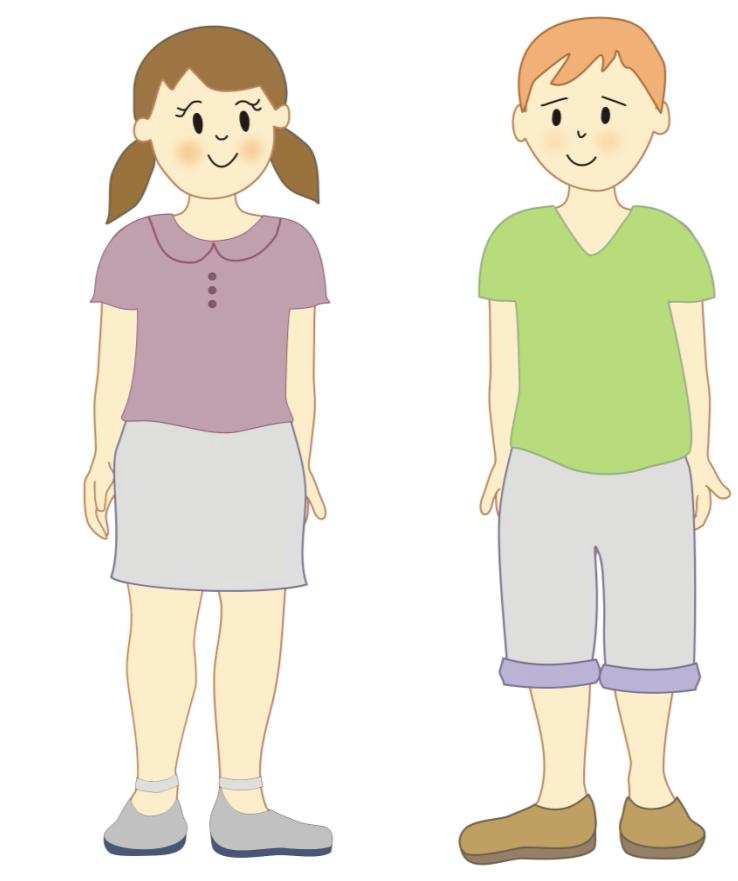 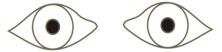 Se eu fosse…1.	Faz o teu desenho debaixo de cada frase.O puzzle do corpo	Ficha nº 1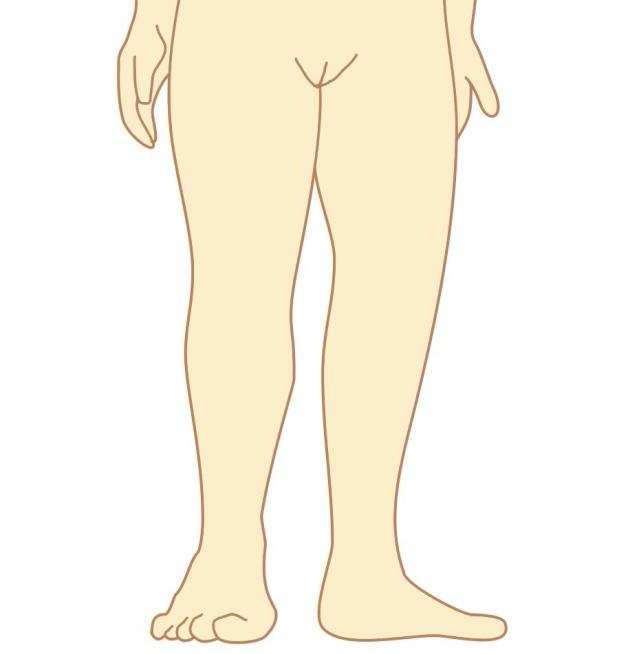 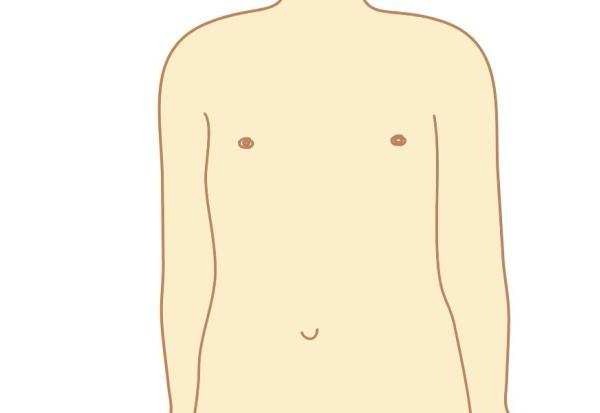 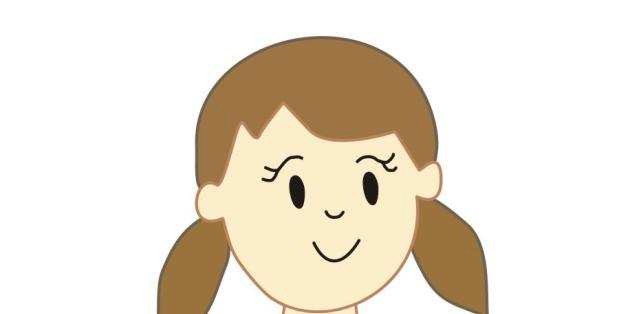 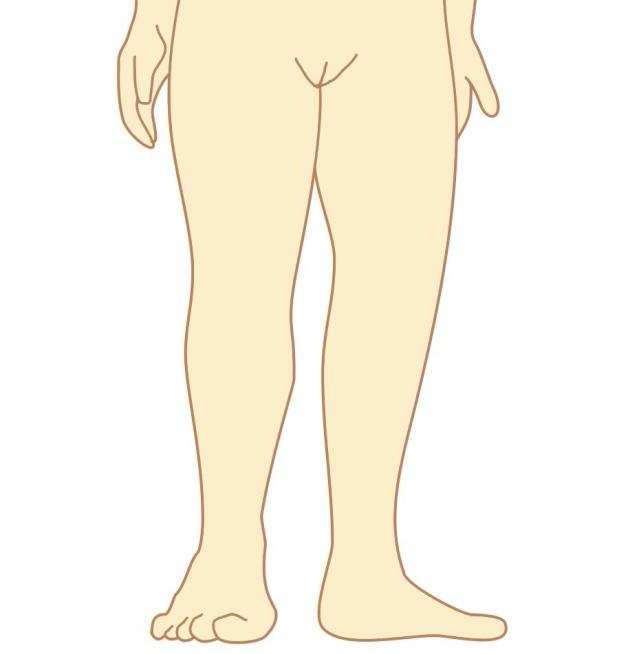 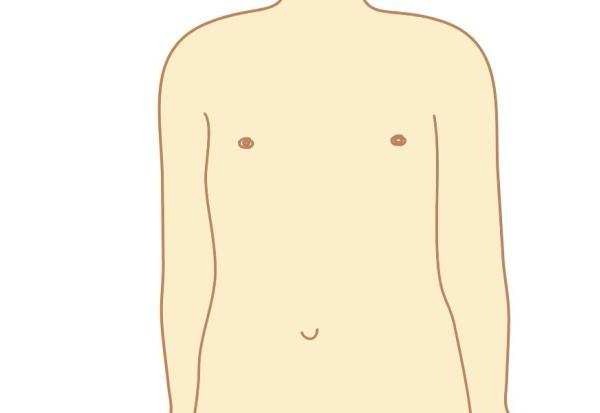 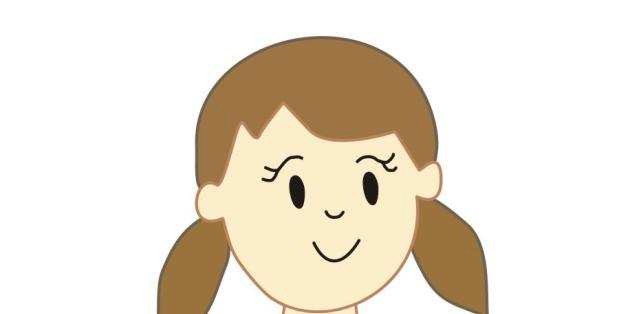 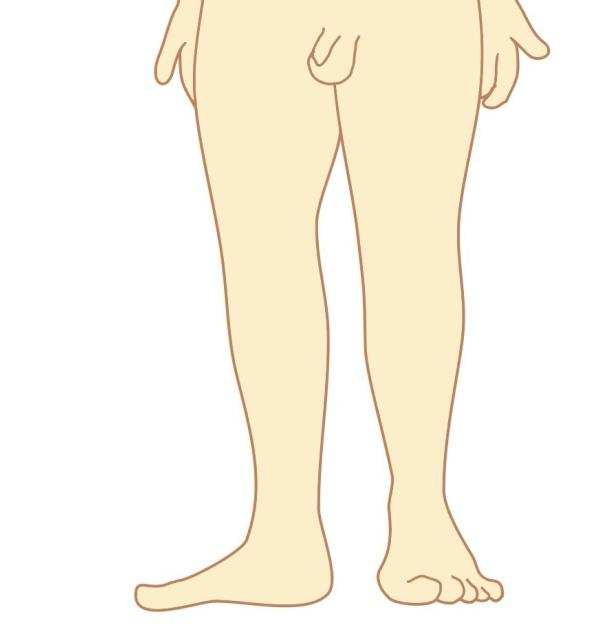 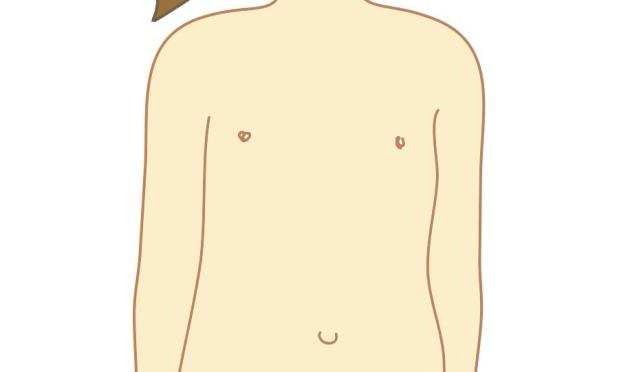 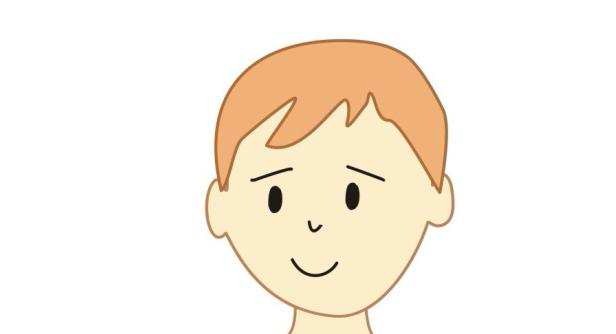 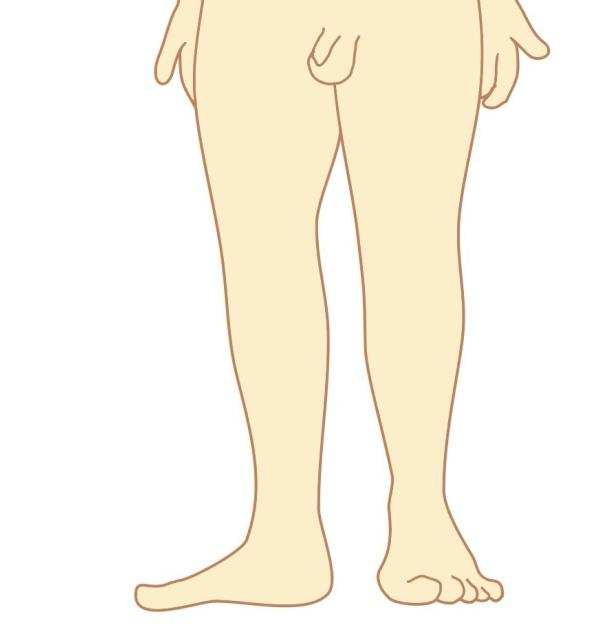 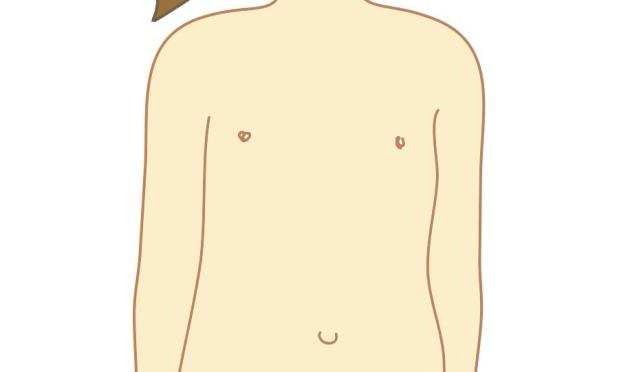 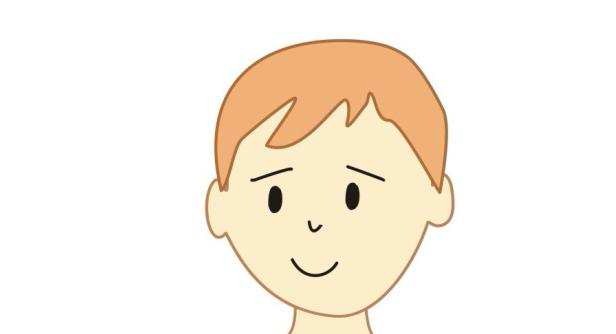 Área TemáticaIdentidade Sexual e Papel de Género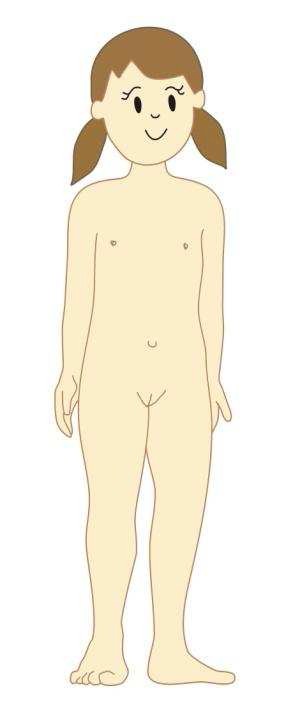 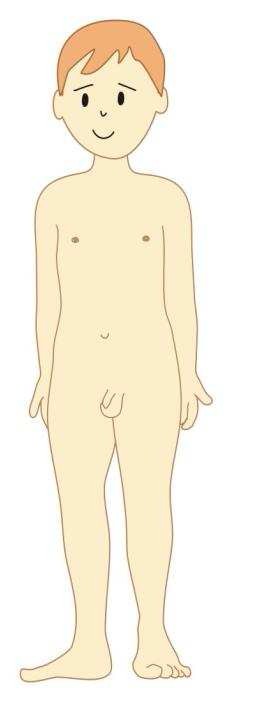 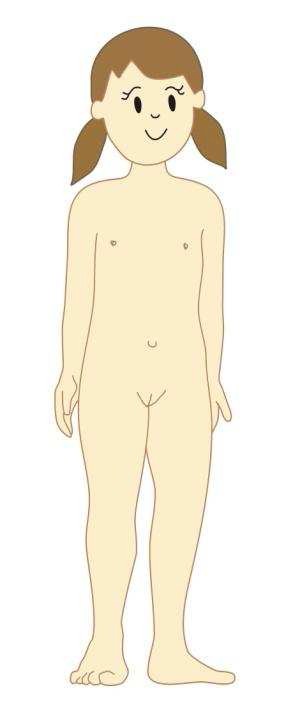 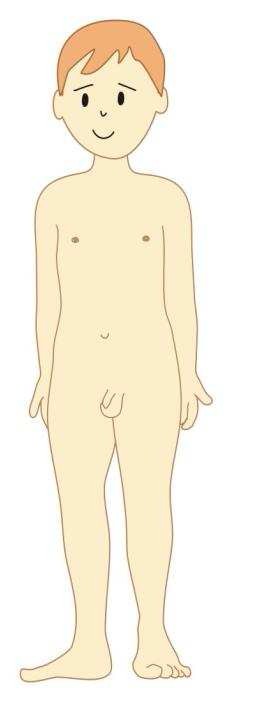 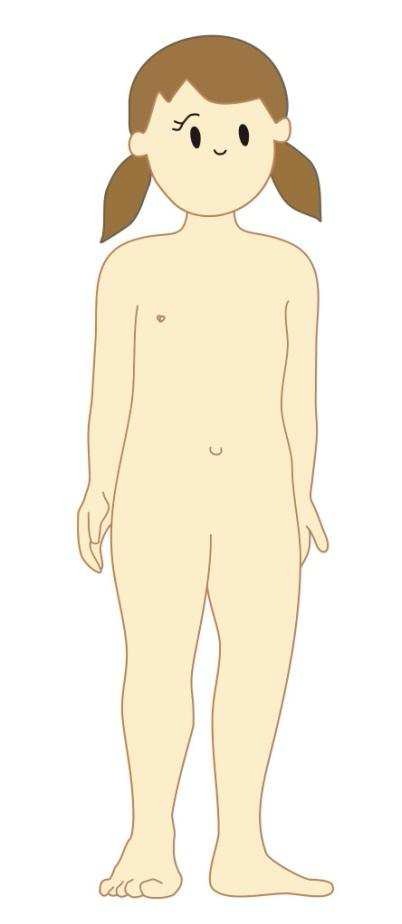 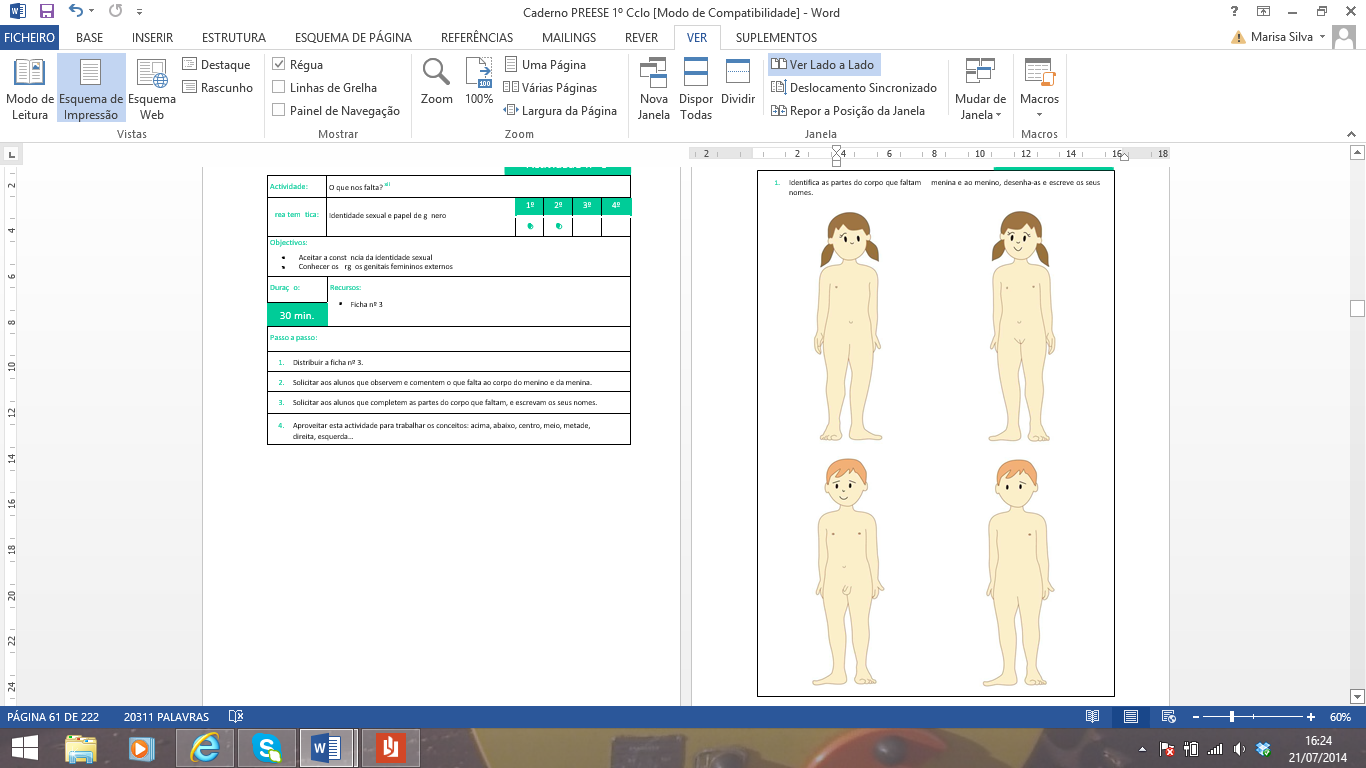 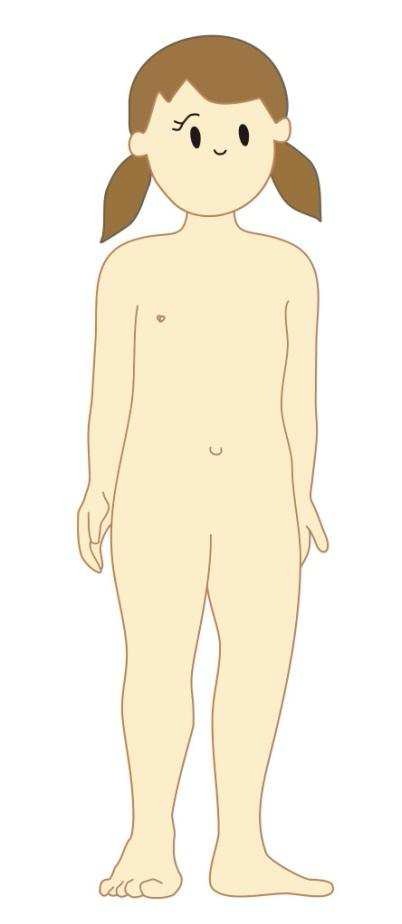 Completa­nos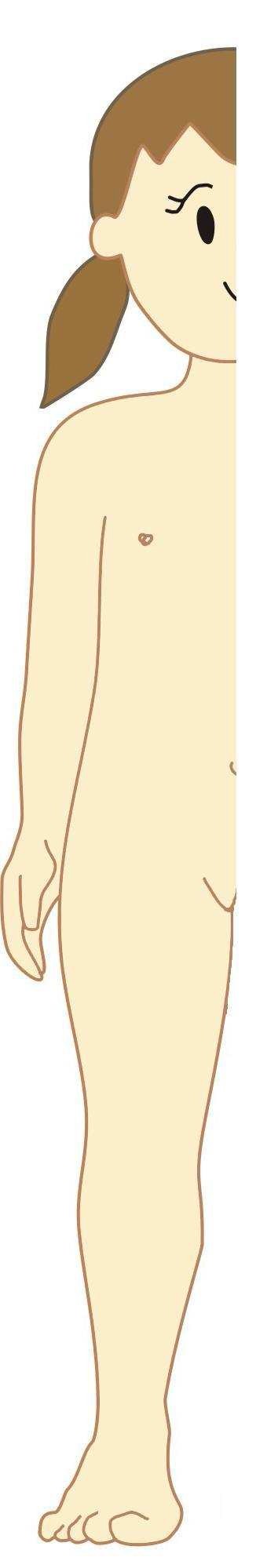 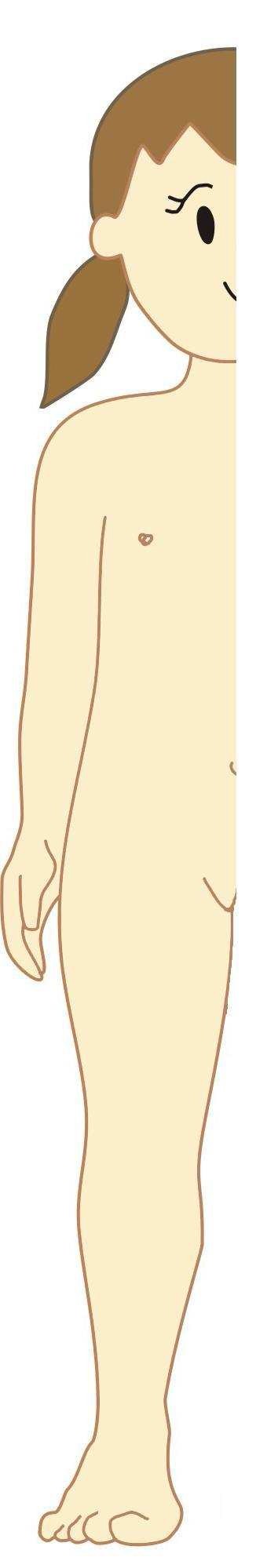 Completa­nos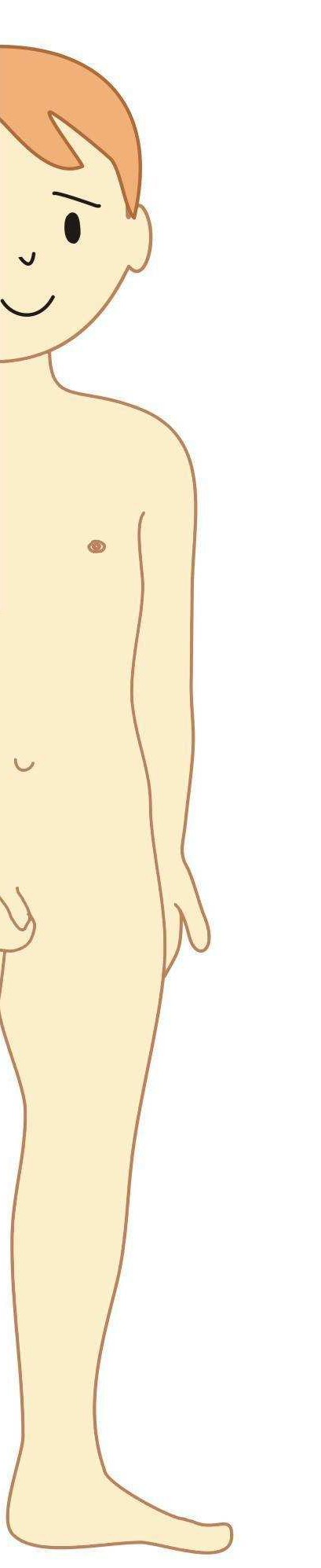 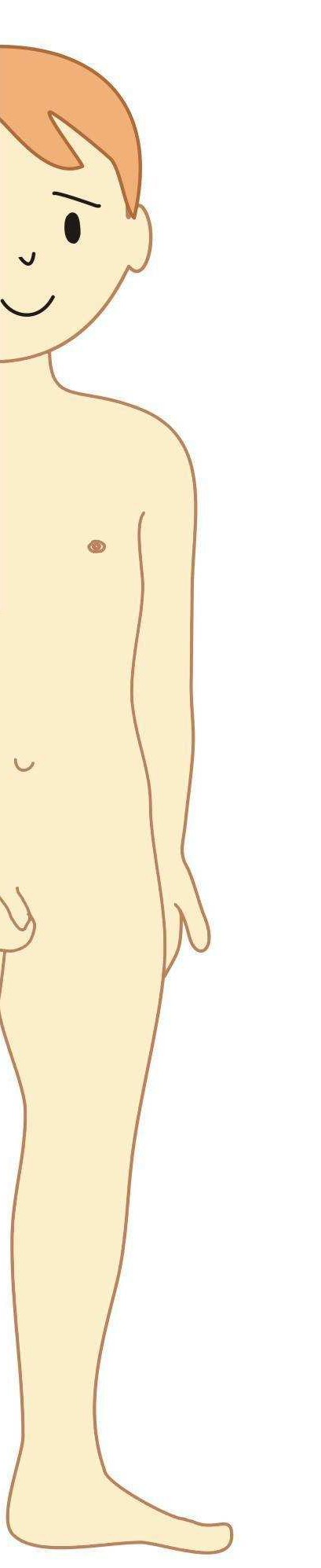 E quando crescer, como vai ser?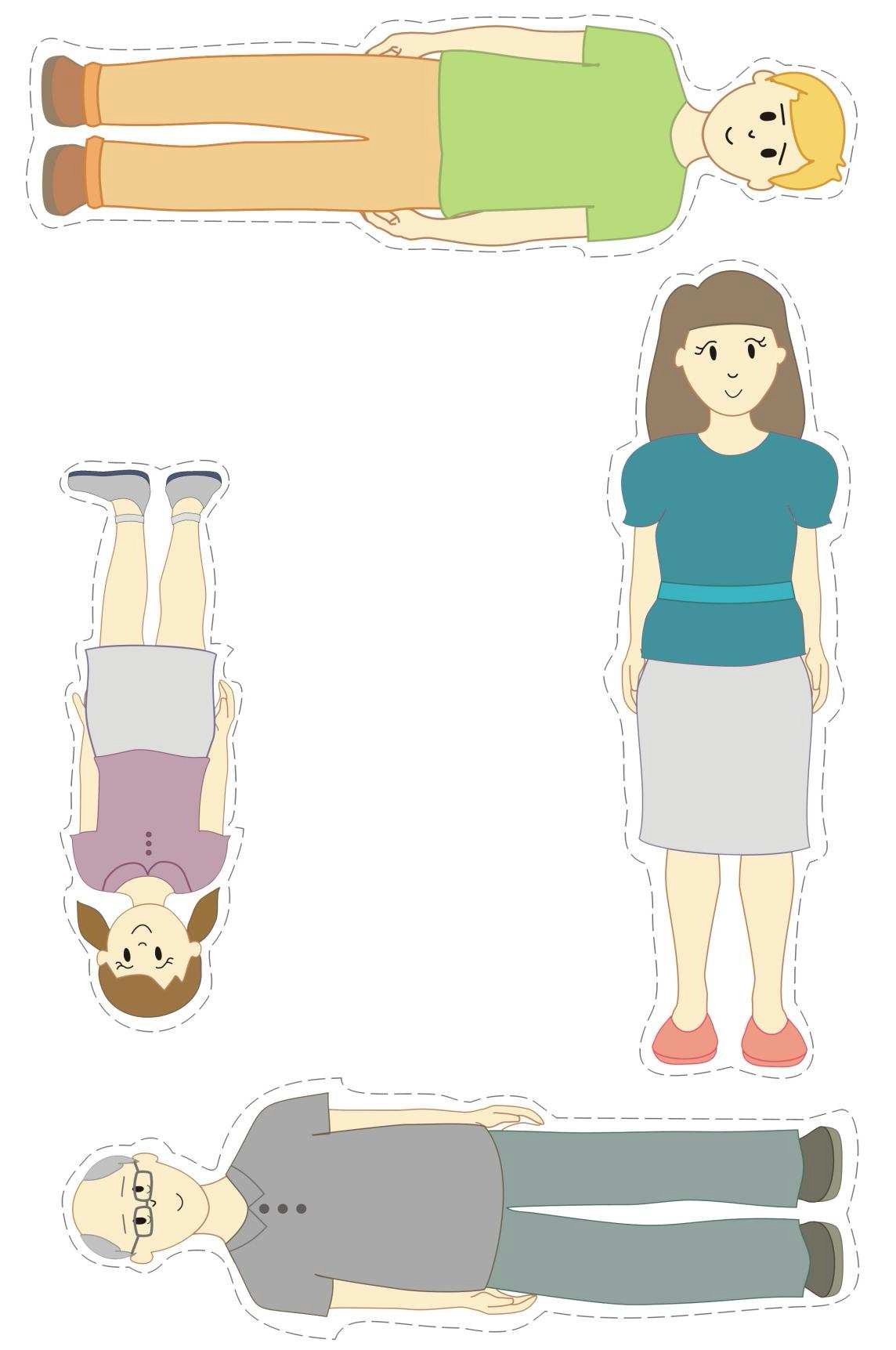 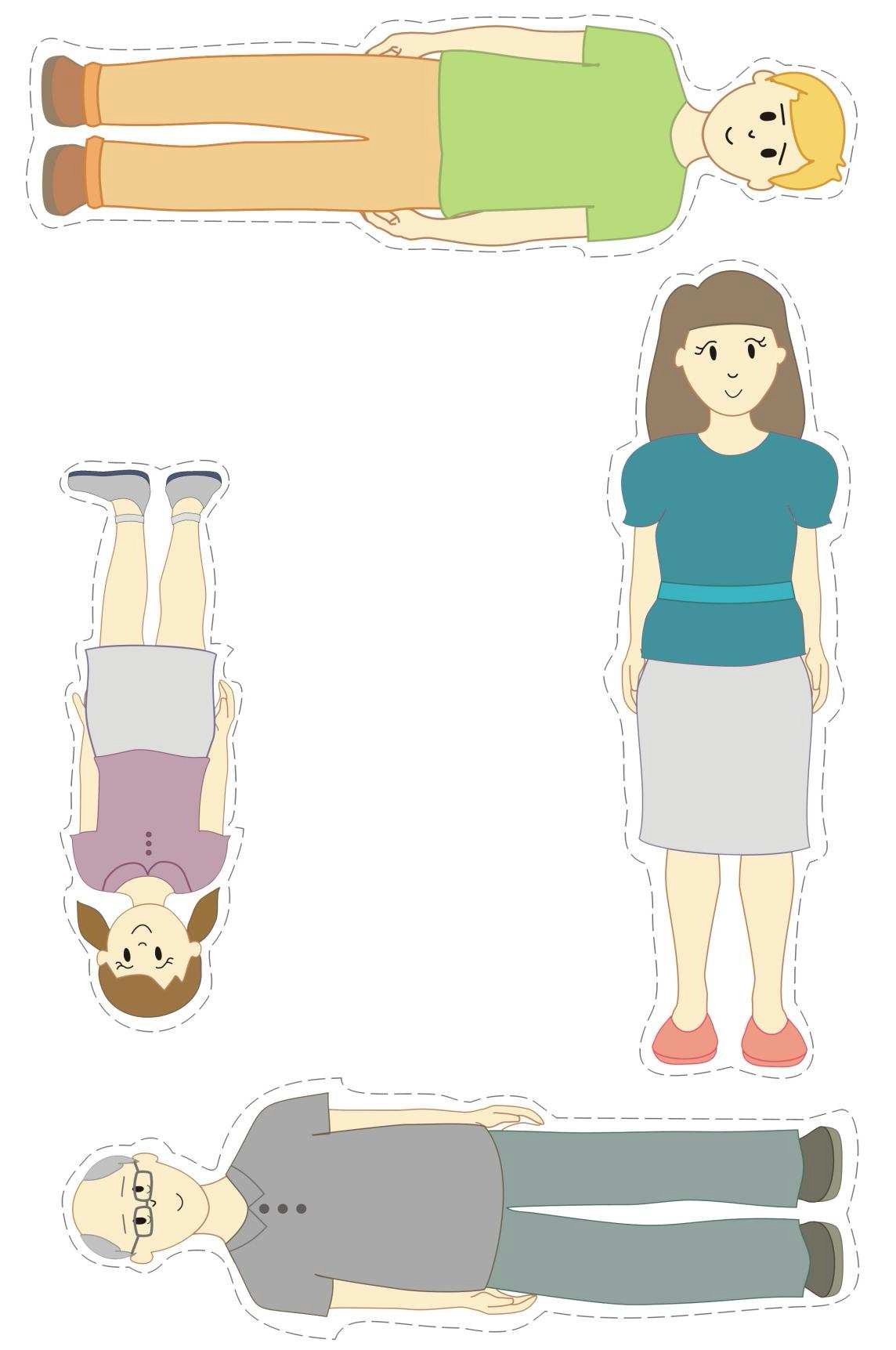 E quando crescer, como vai ser?					Ficha nº 2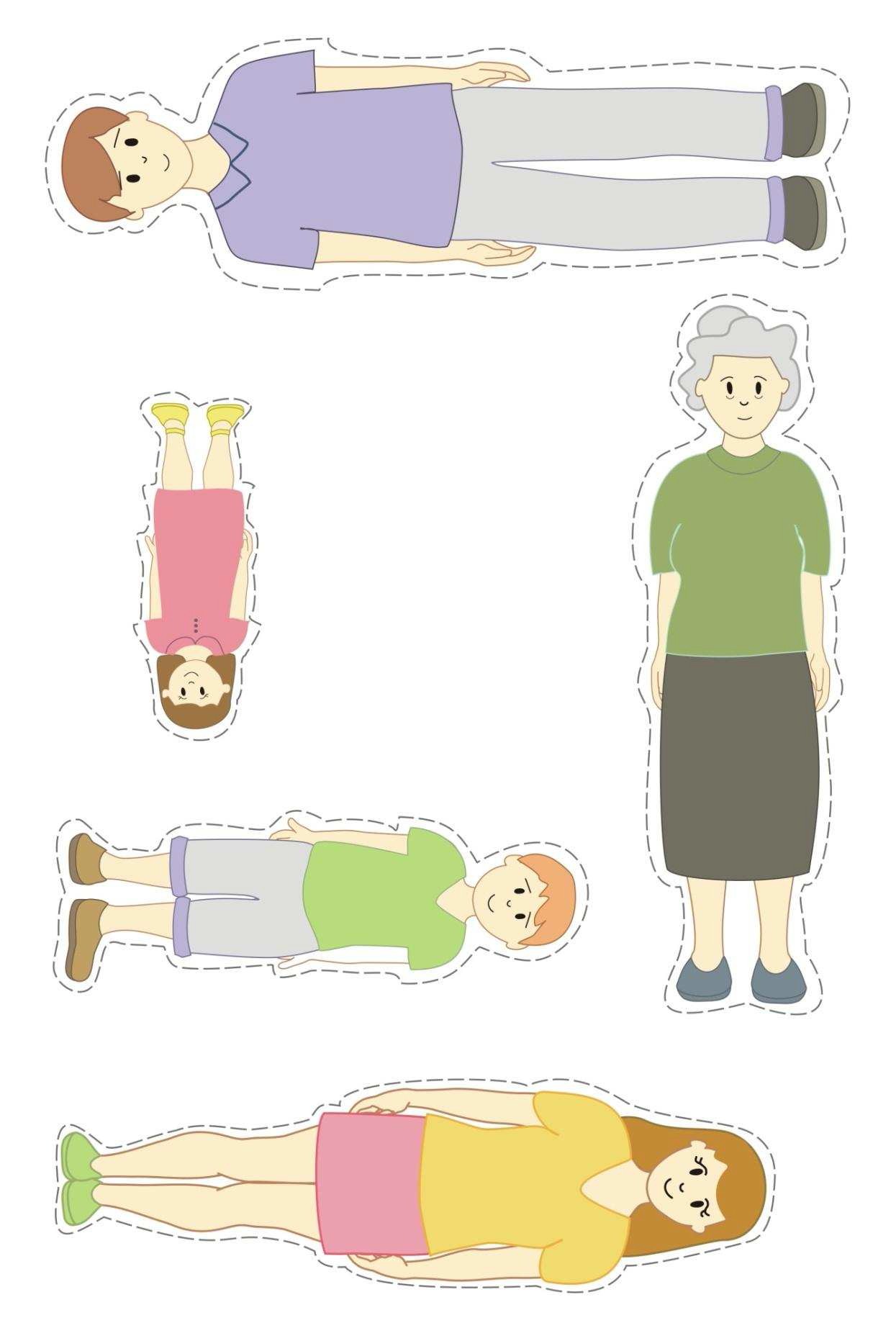 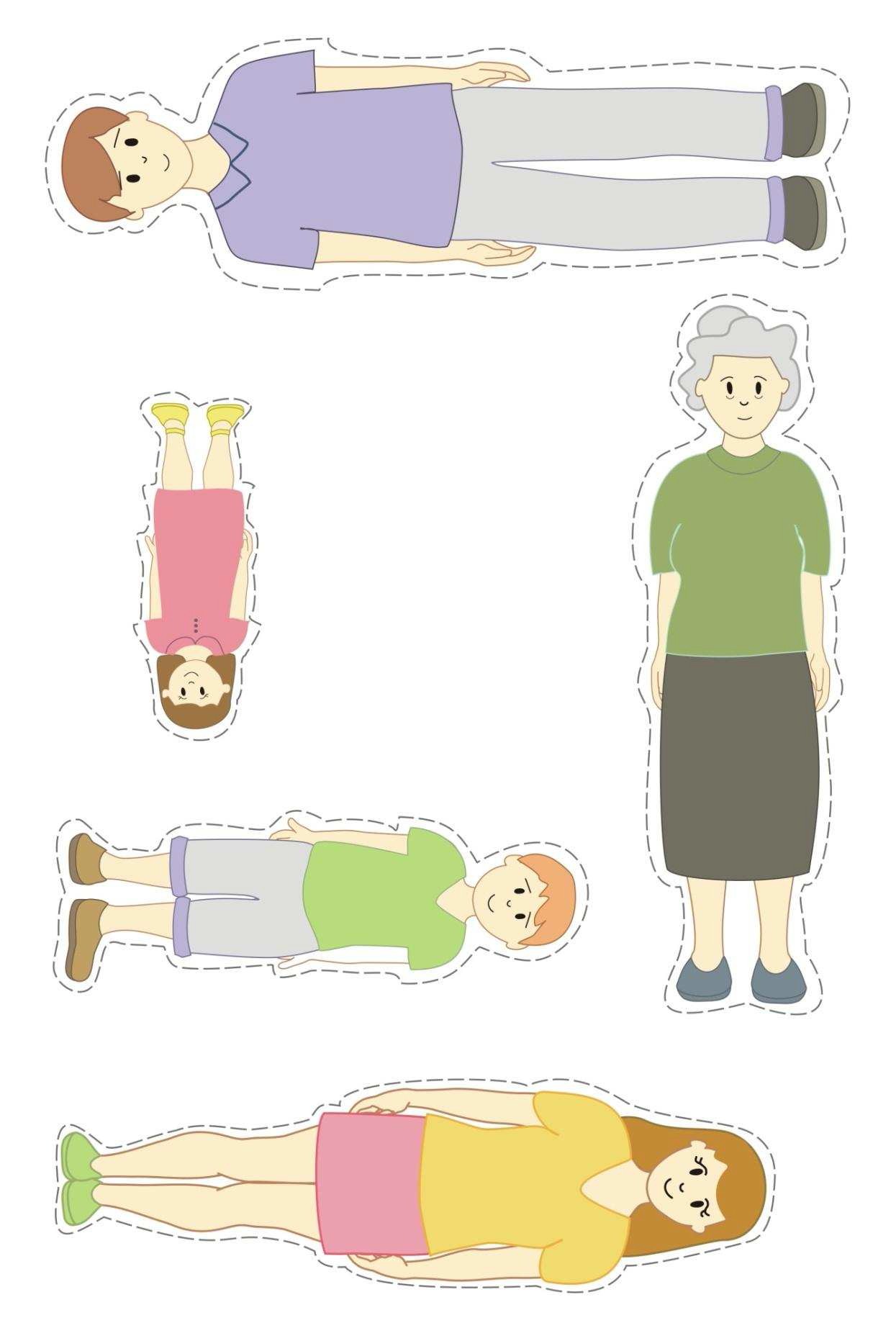 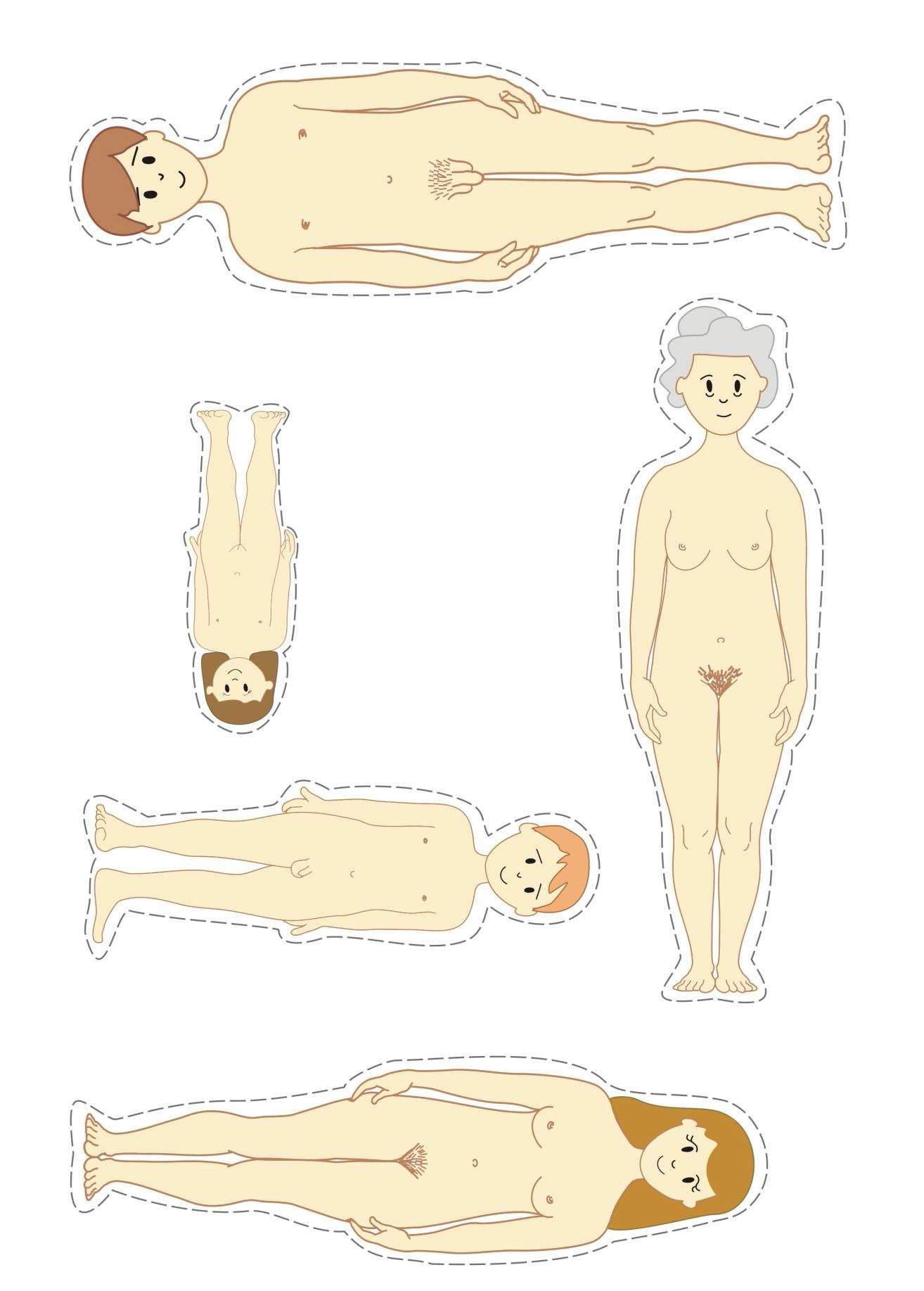 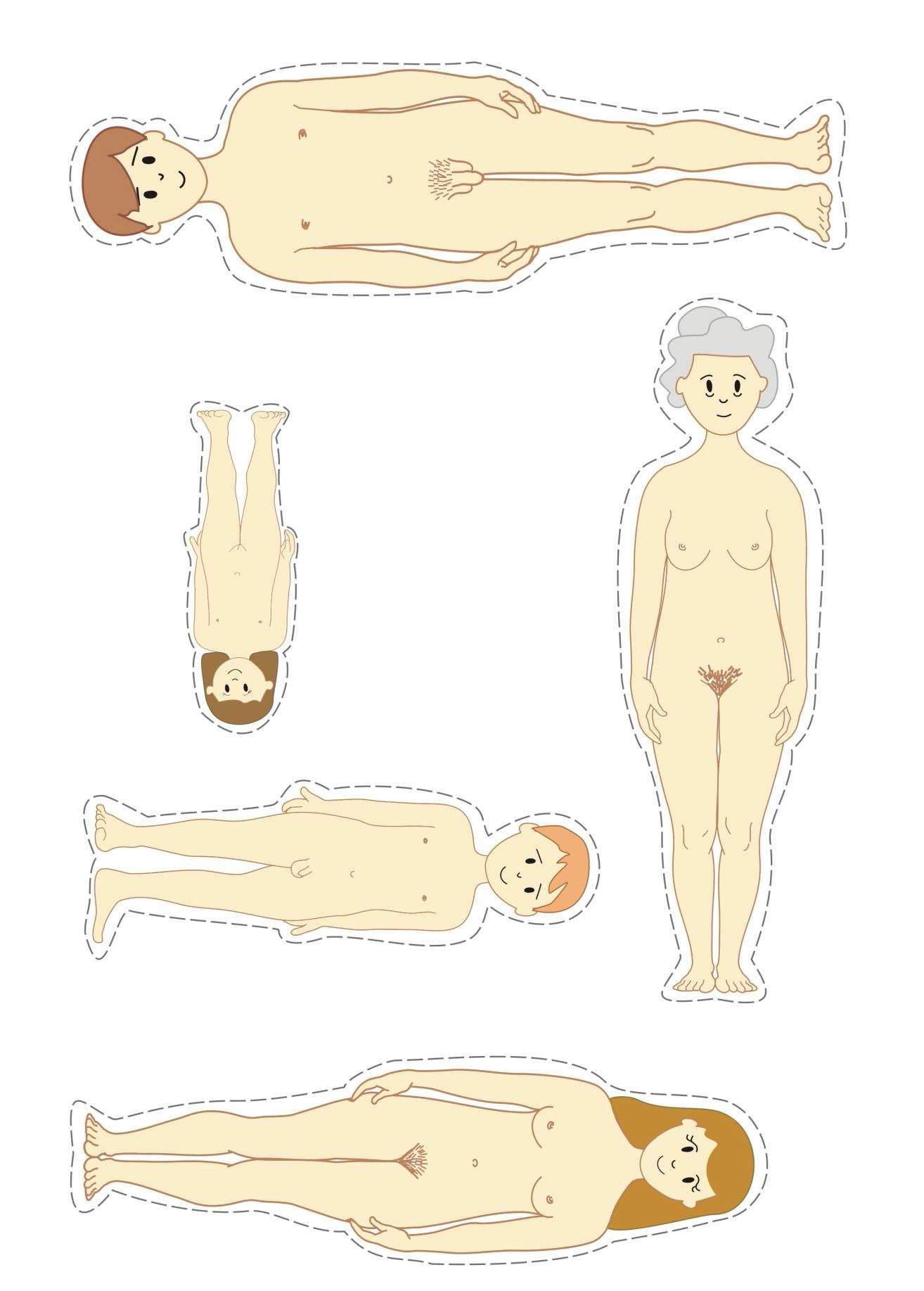 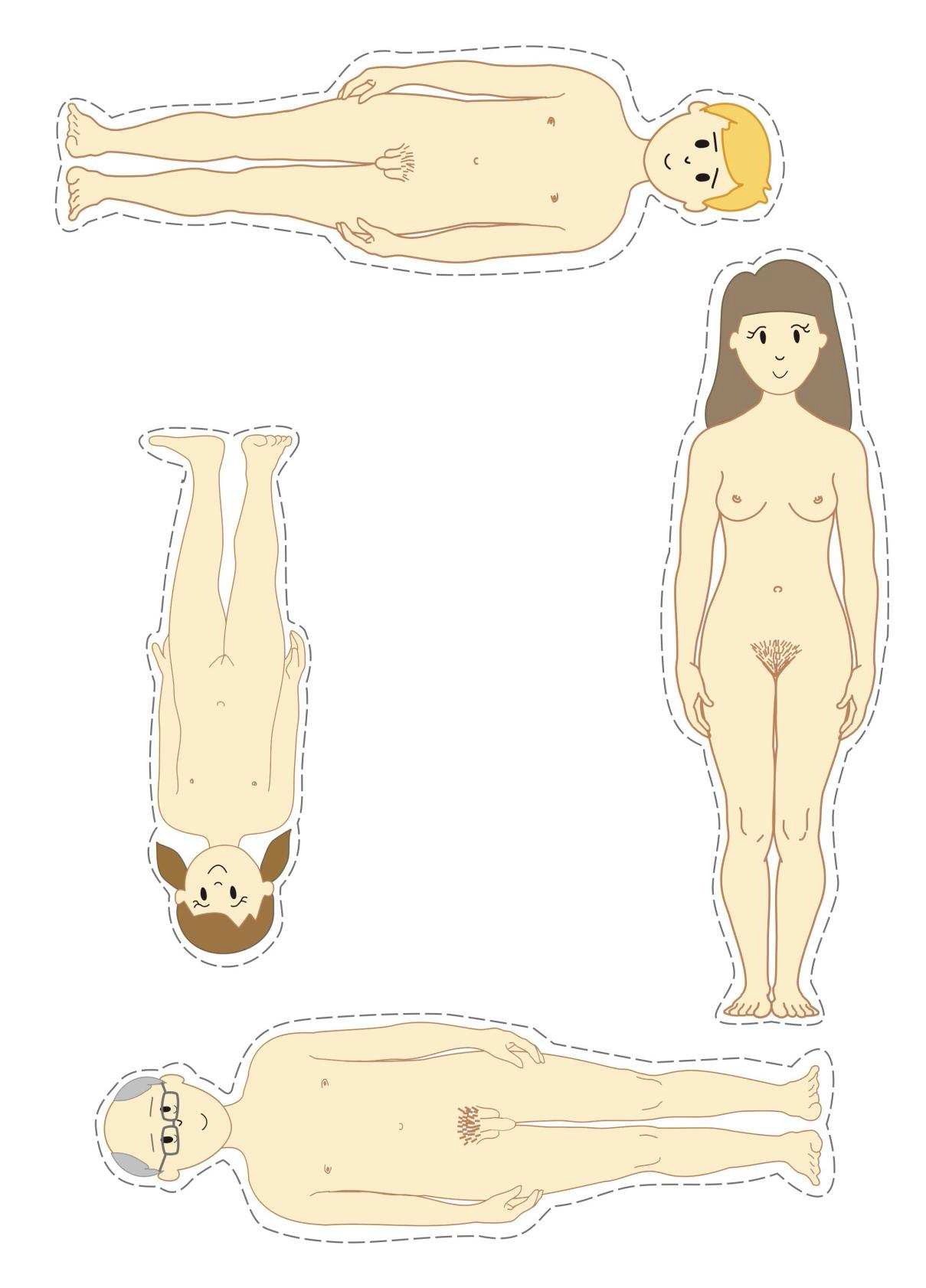 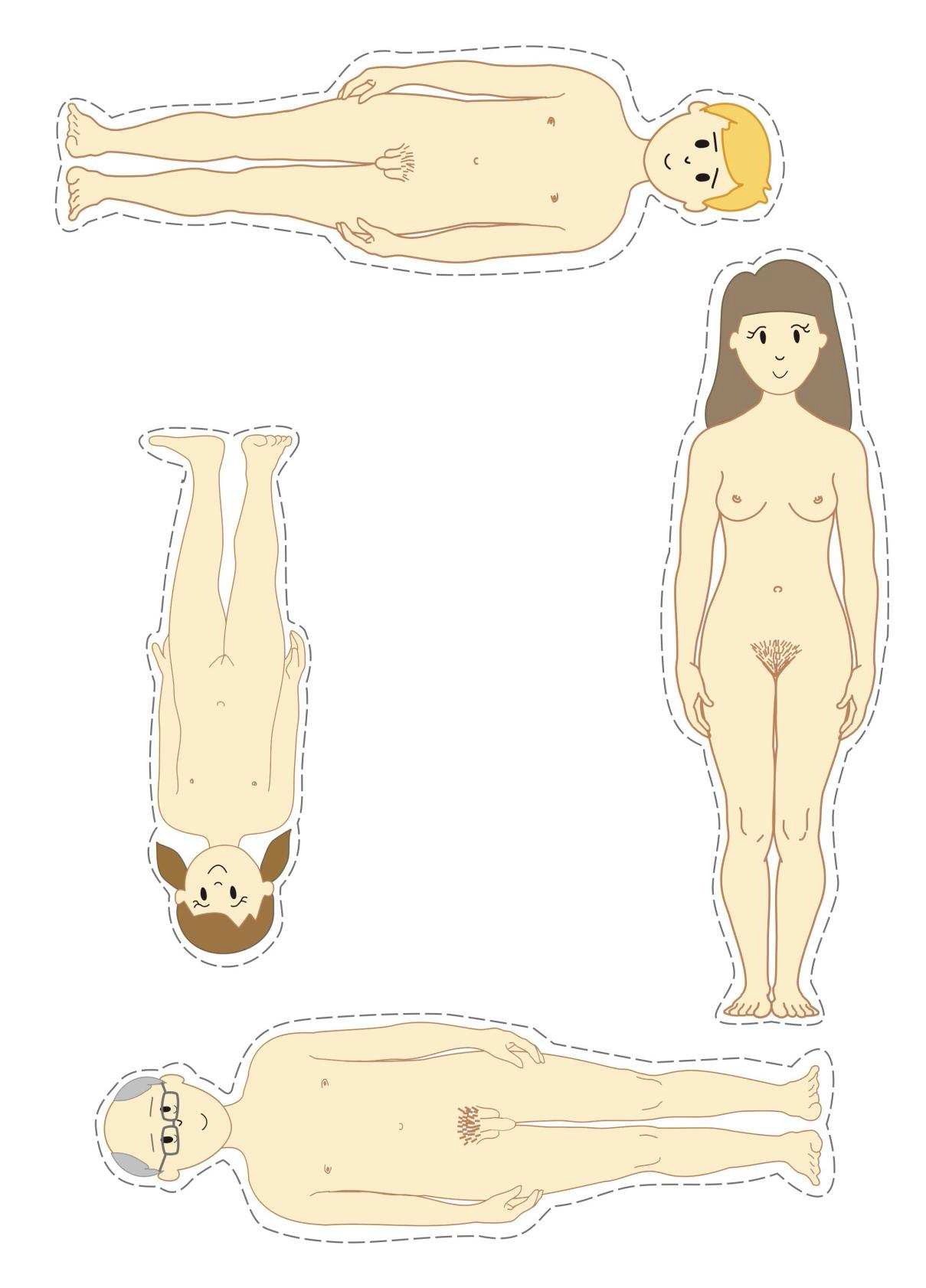 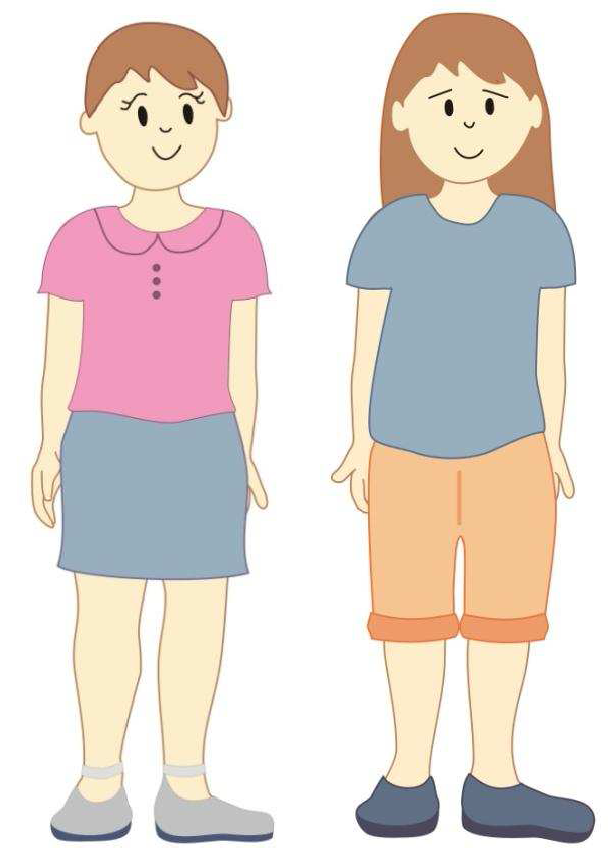 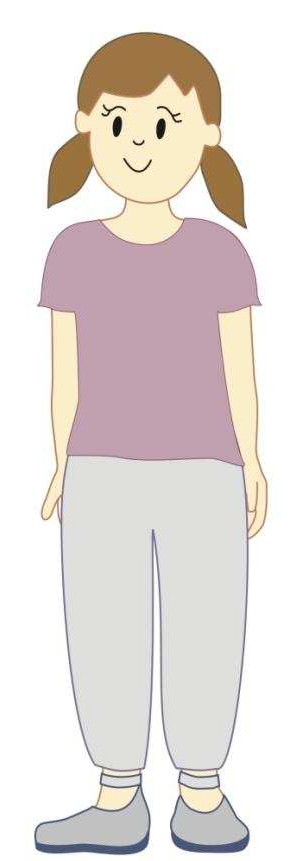 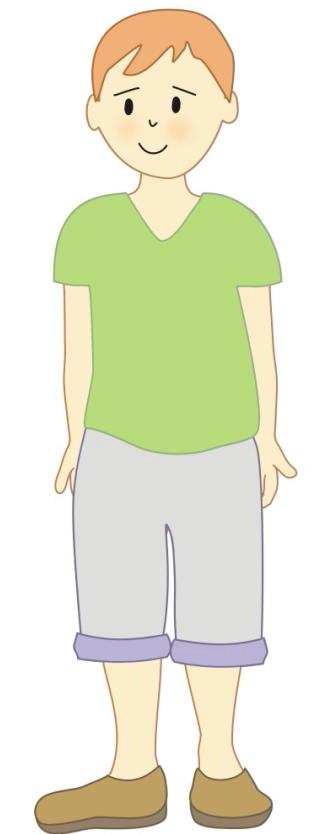 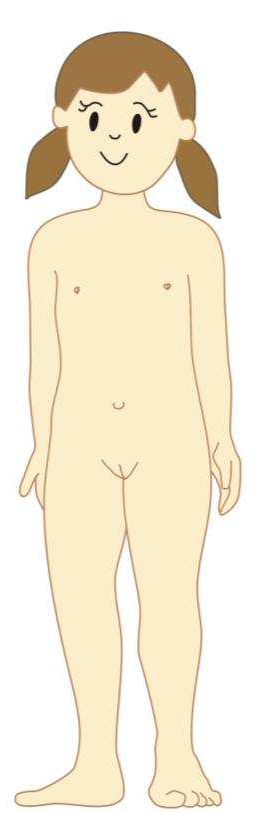 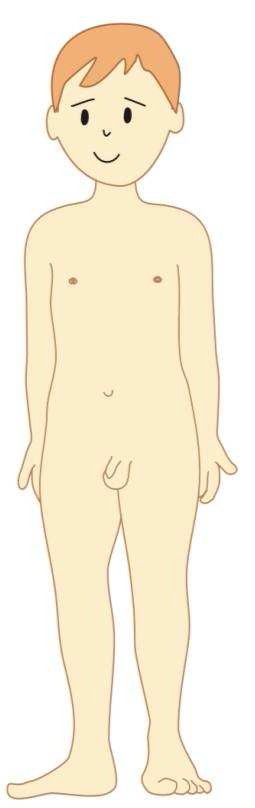 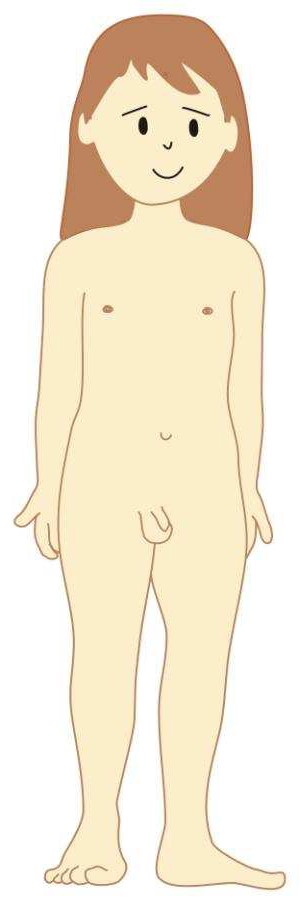 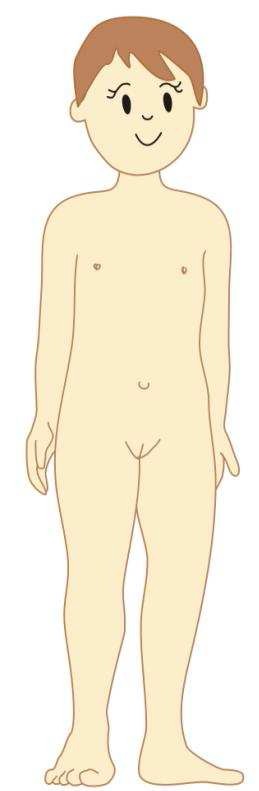 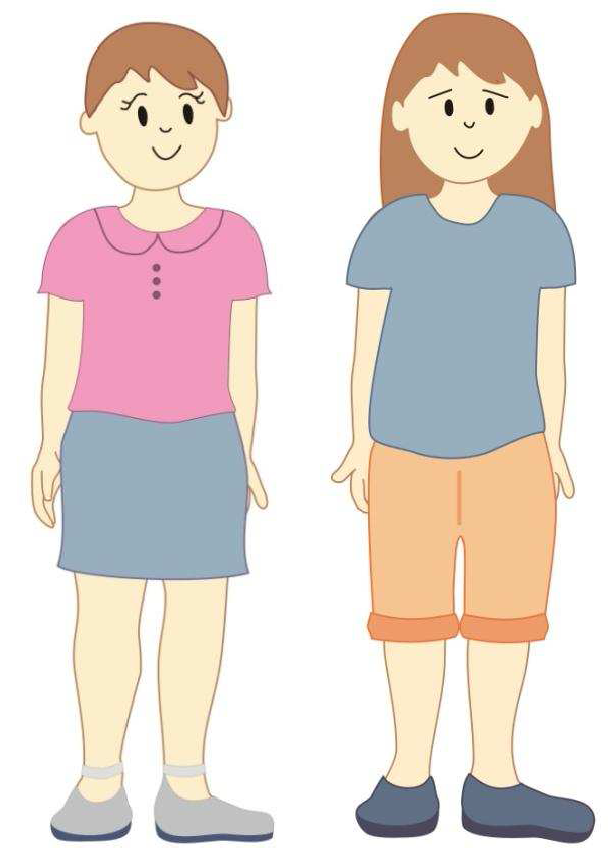 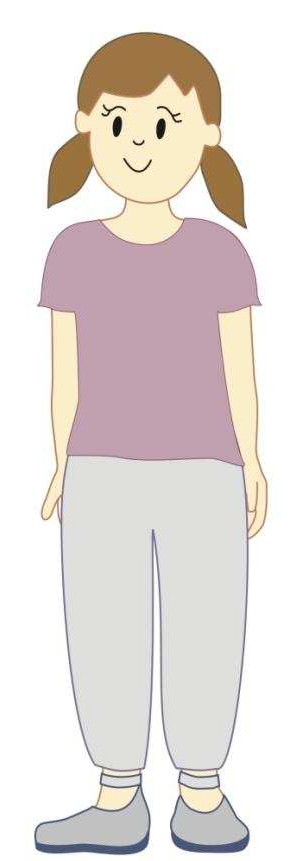 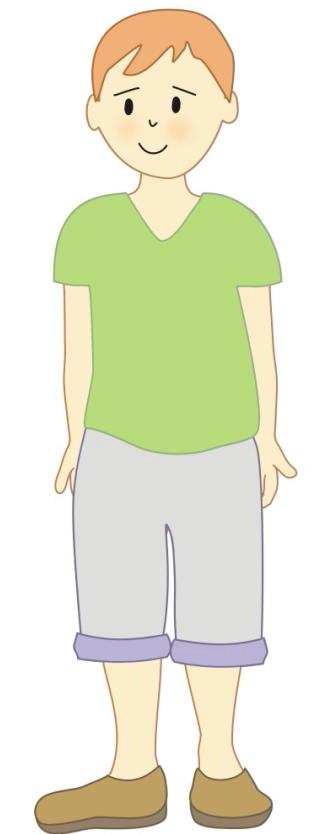 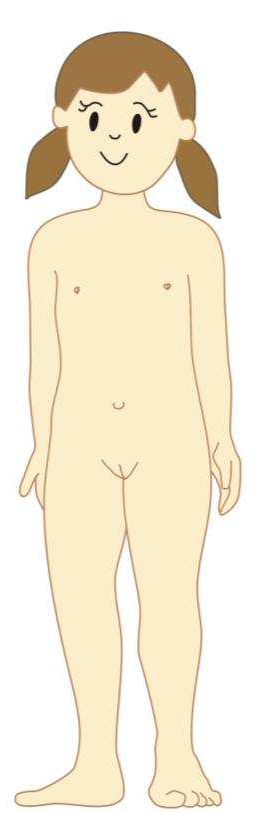 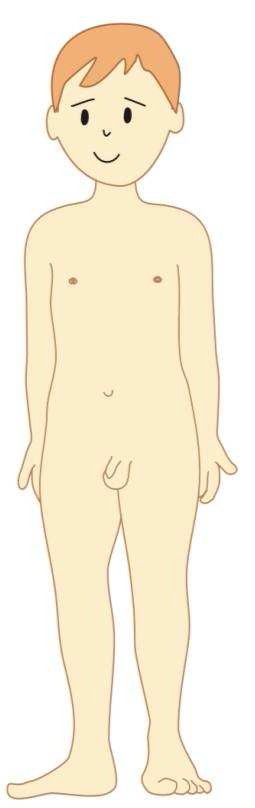 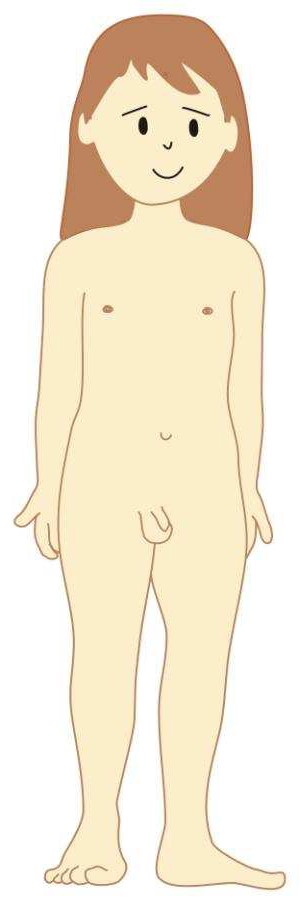 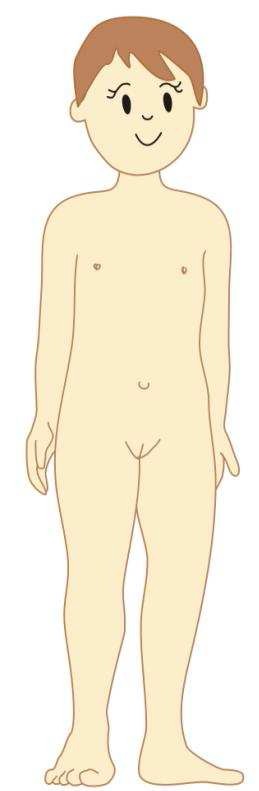 Quem está feliz?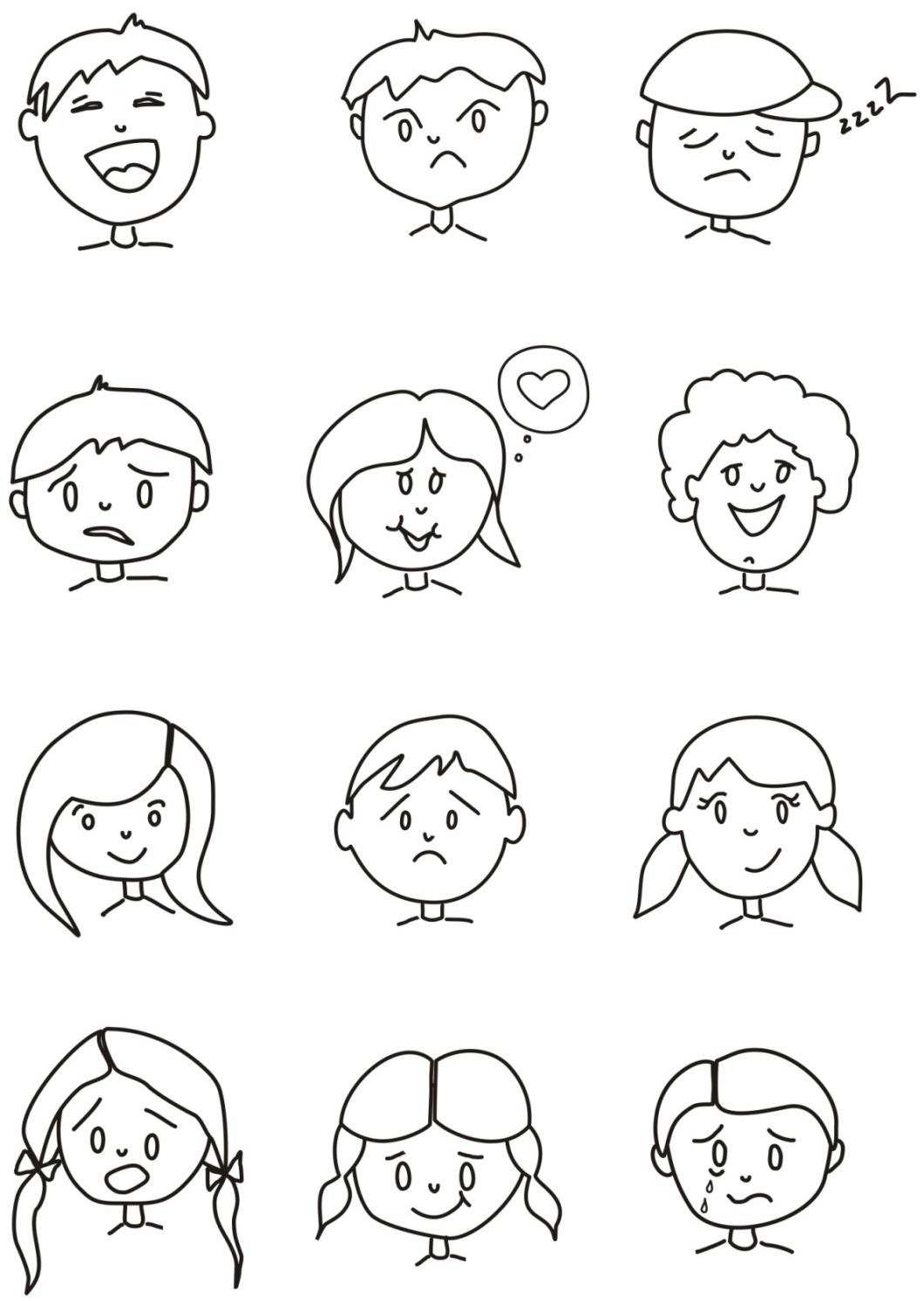 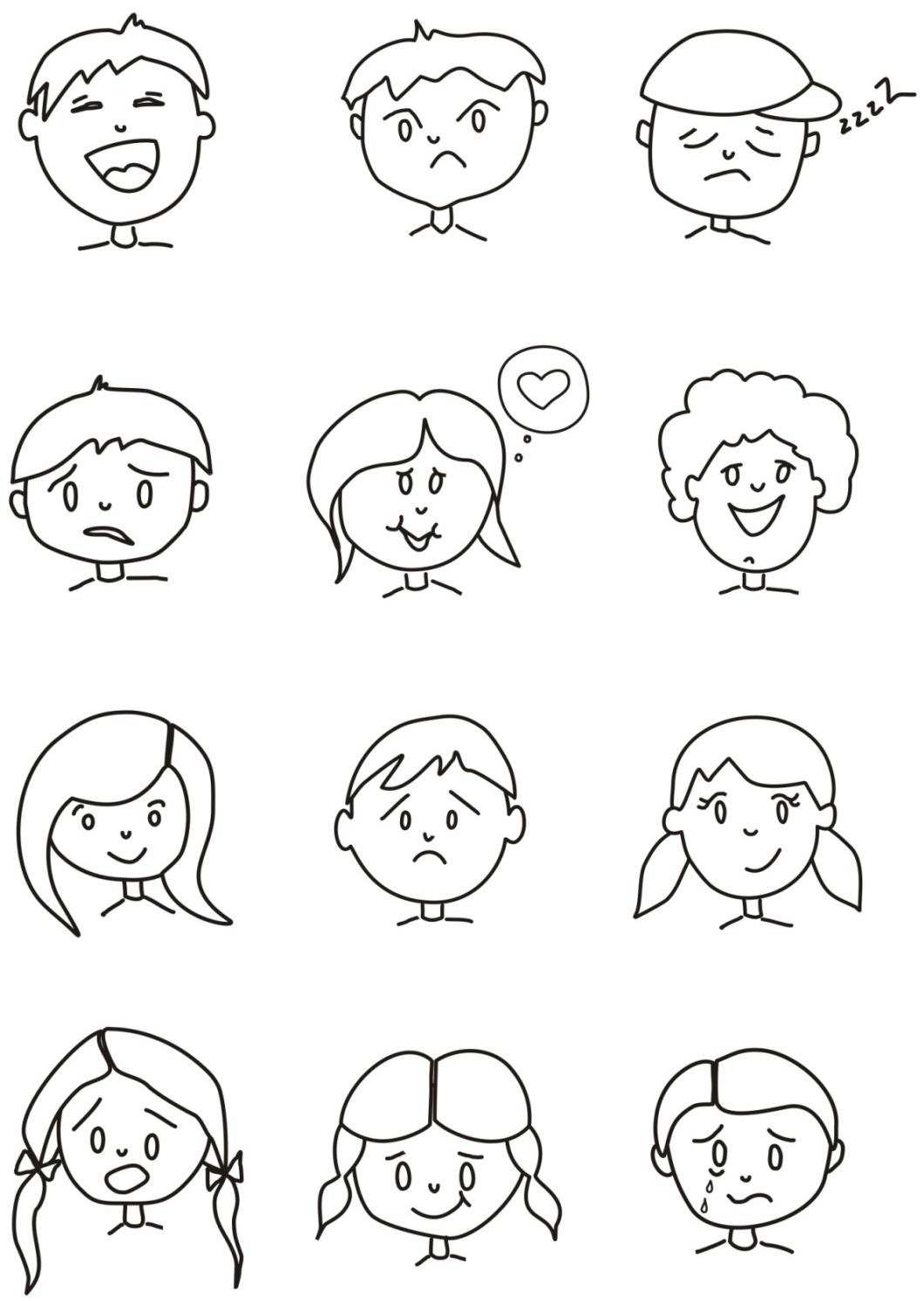 Famílias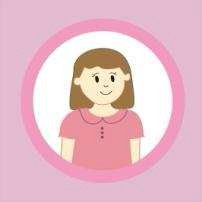 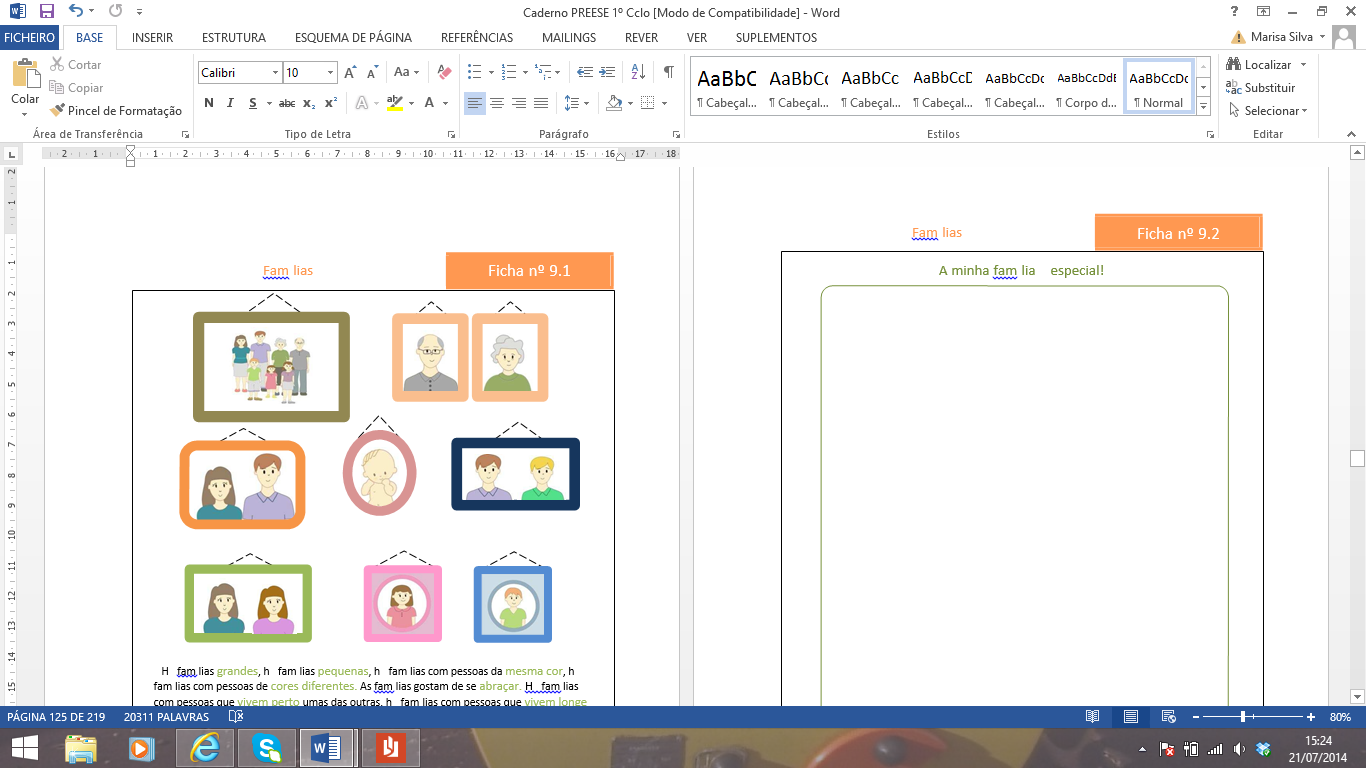 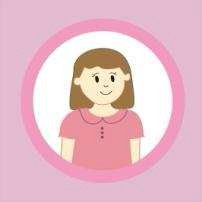 Adaptado de “O livro da família”Autoria: Todd ParrFamílias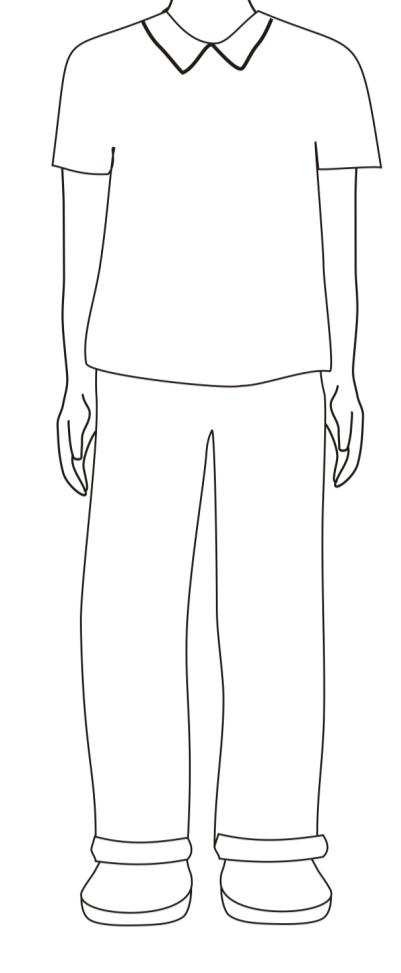 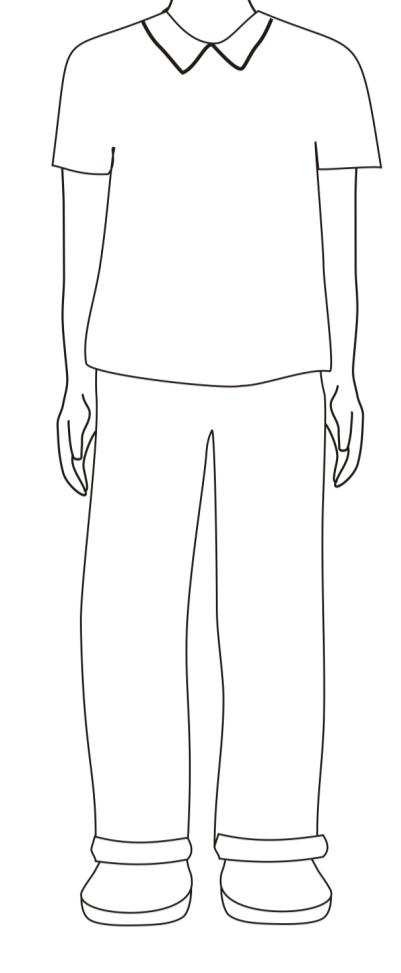 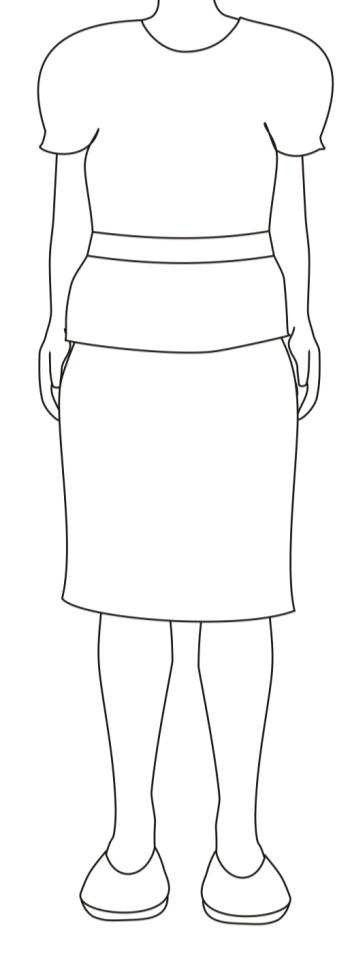 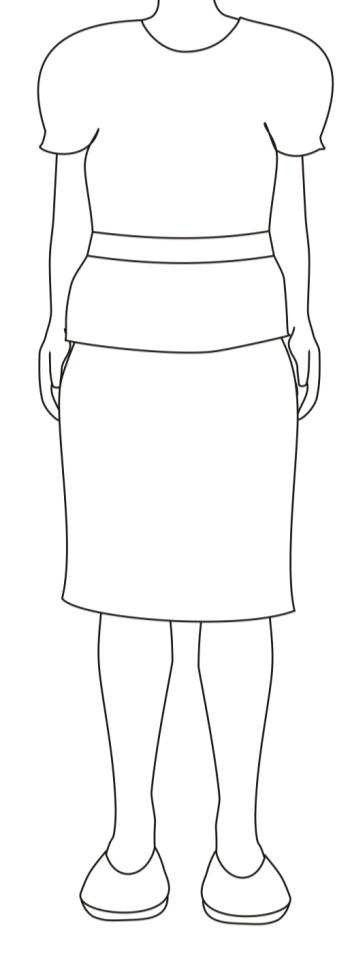 Área TemáticaReprodução HumanaComo nasce?	Ficha n.º 14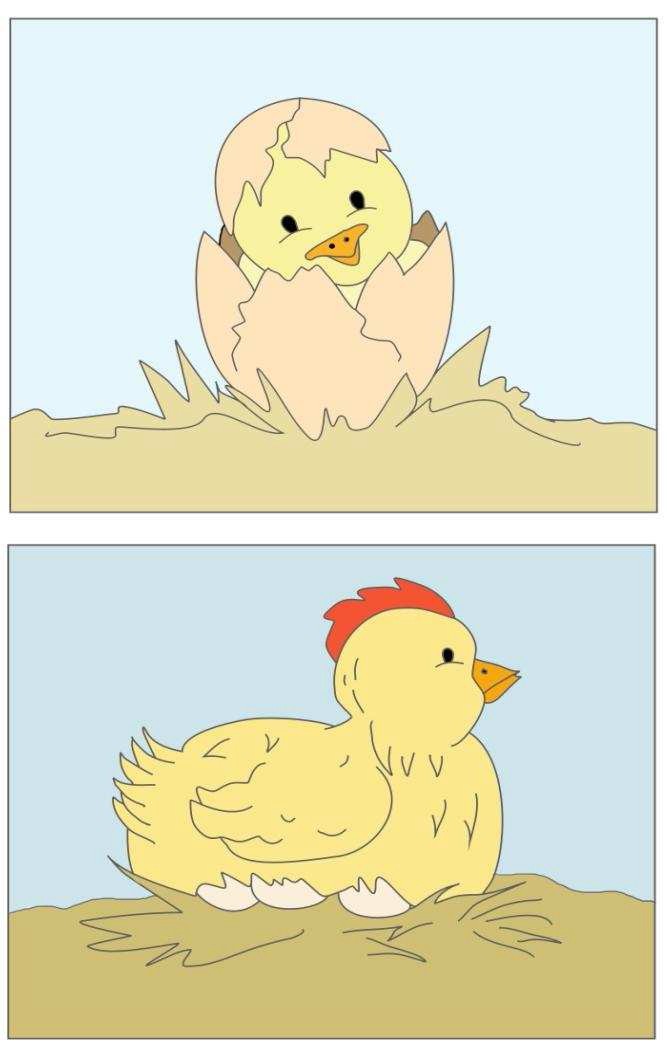 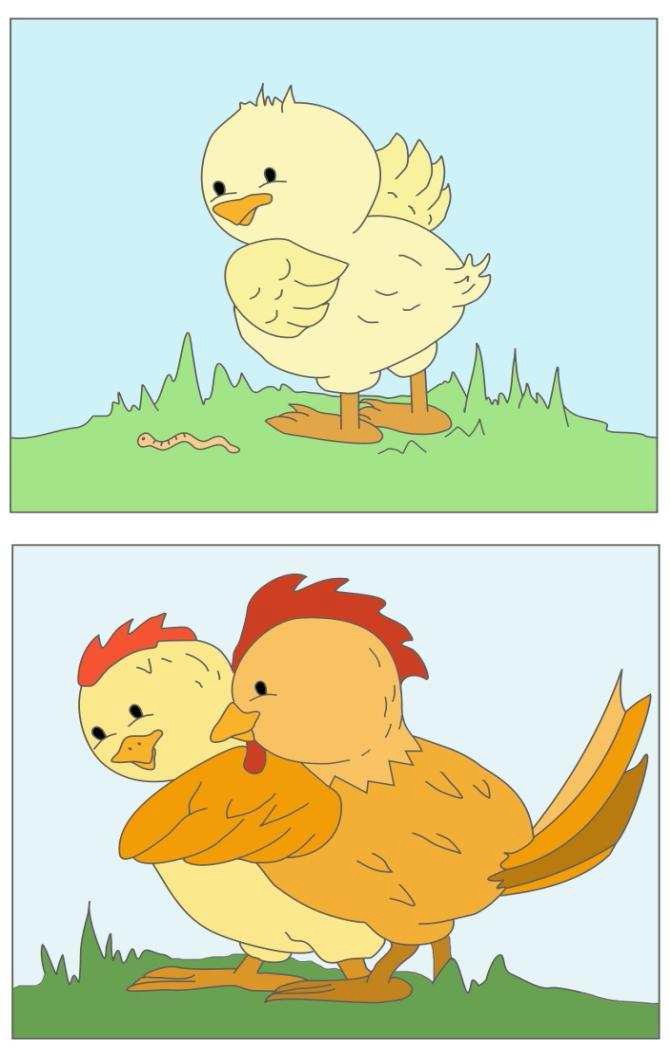 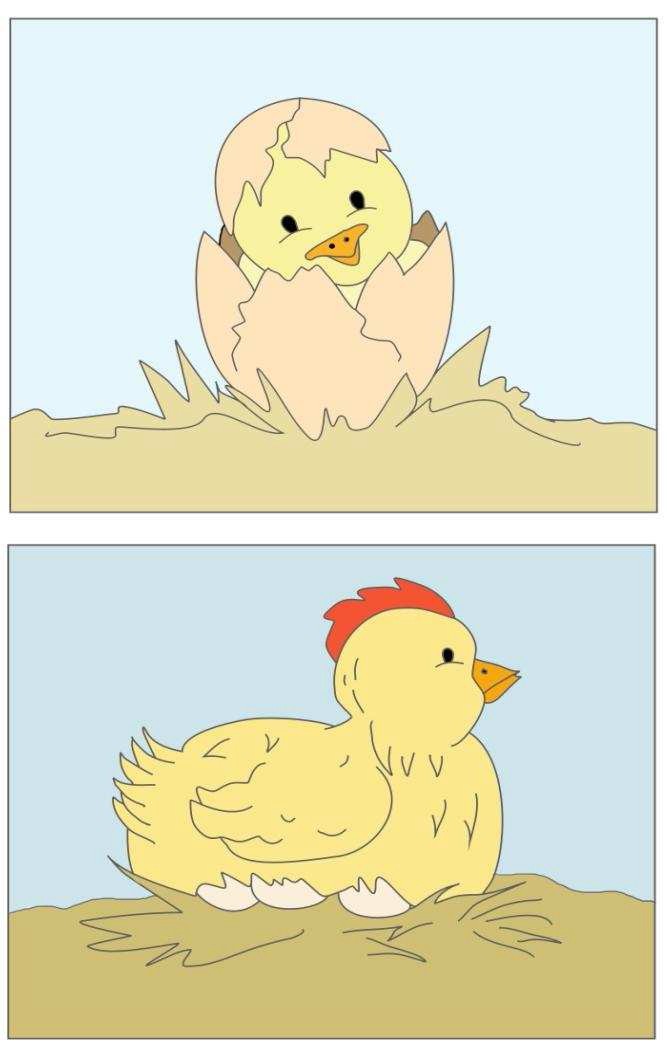 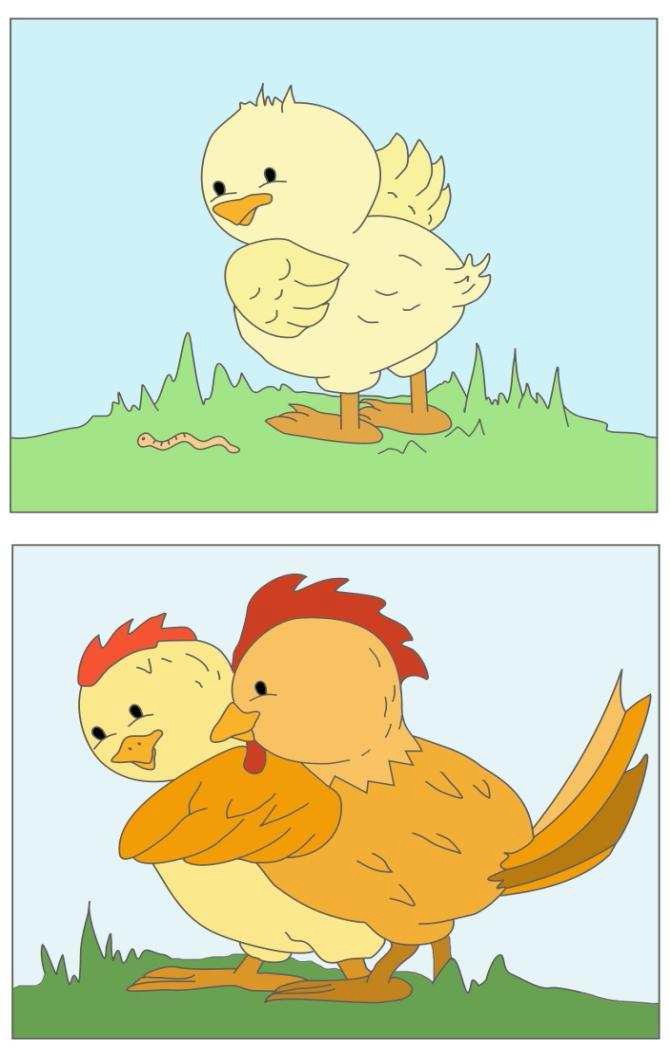 Como nasce?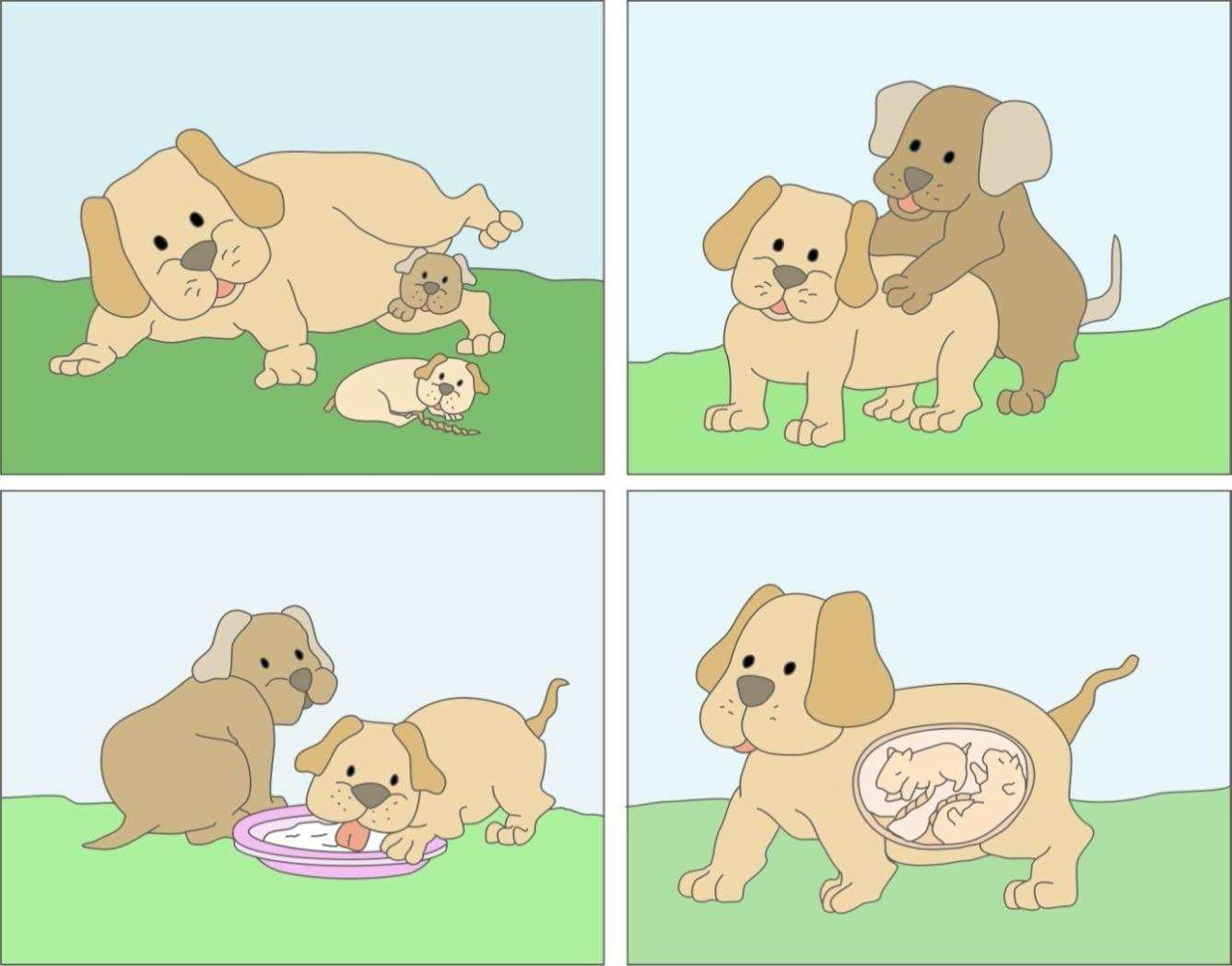 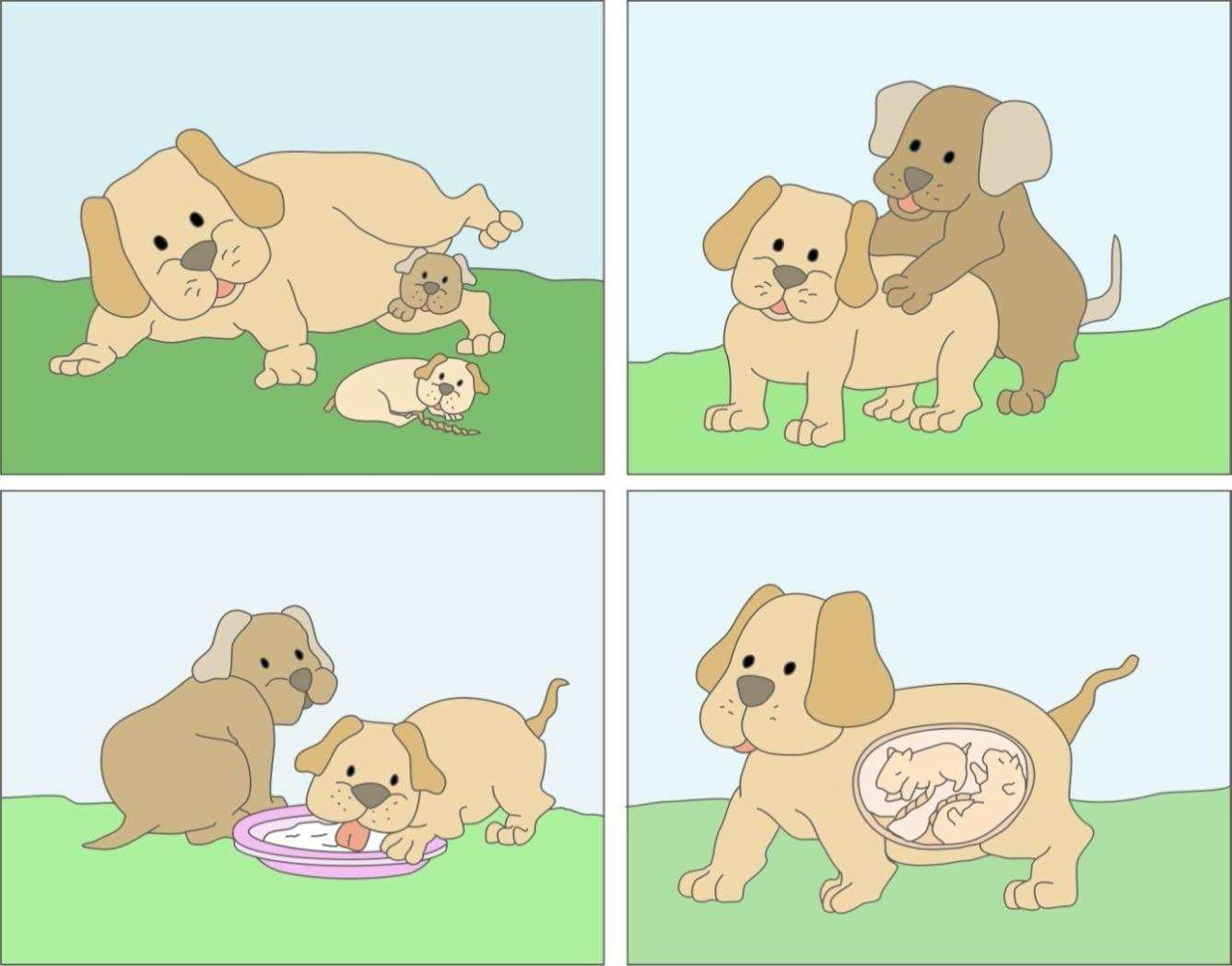 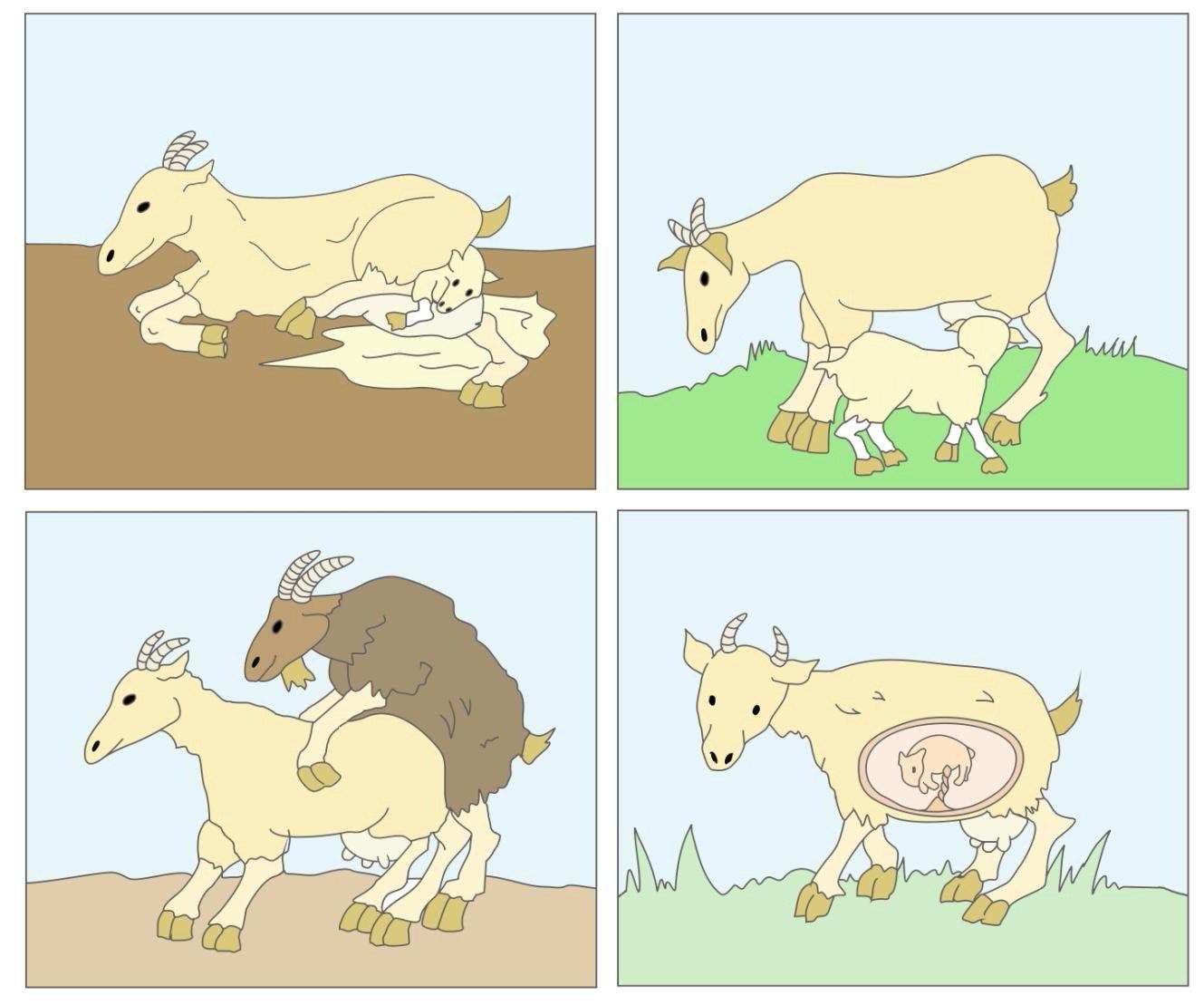 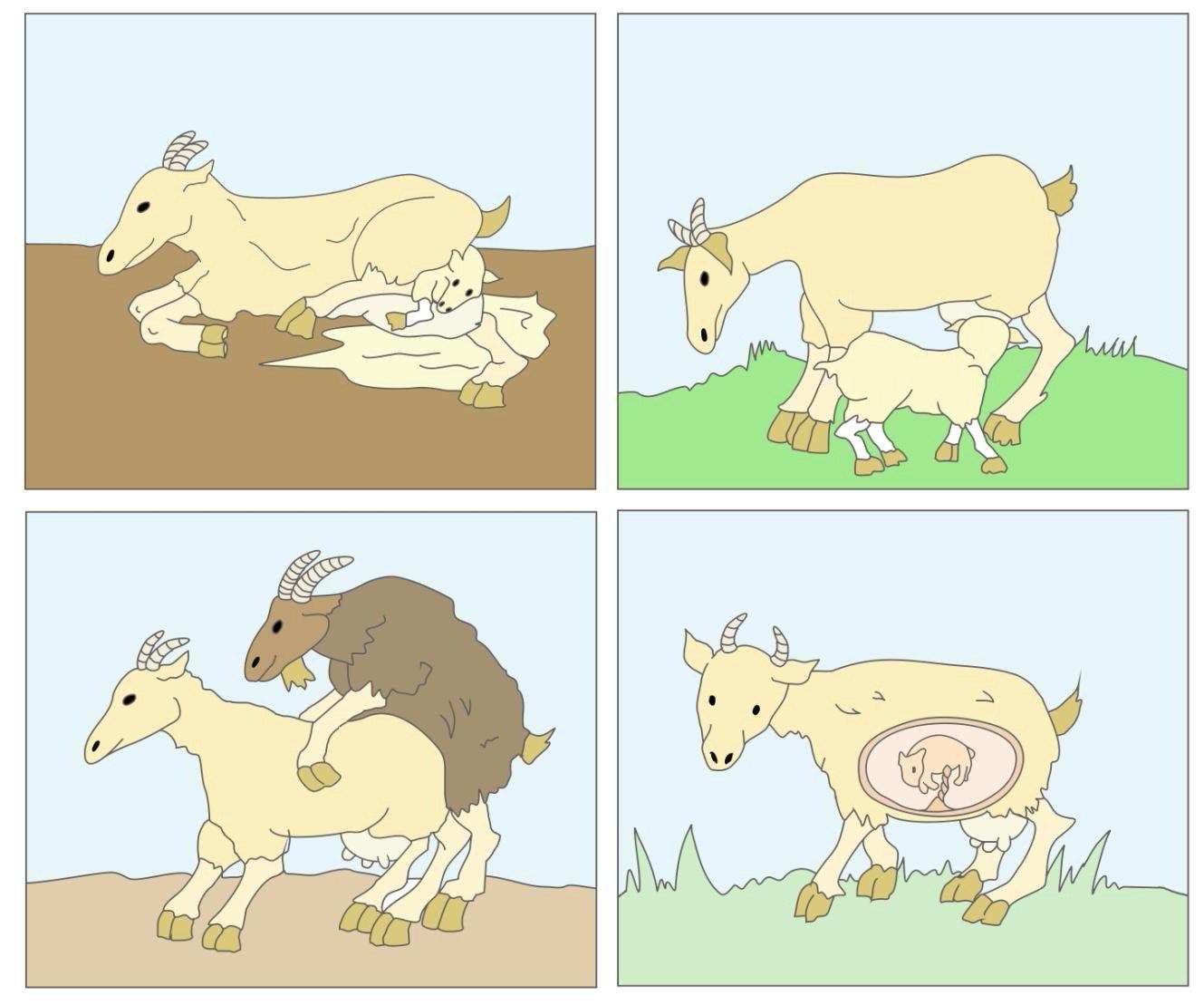 Como nasce?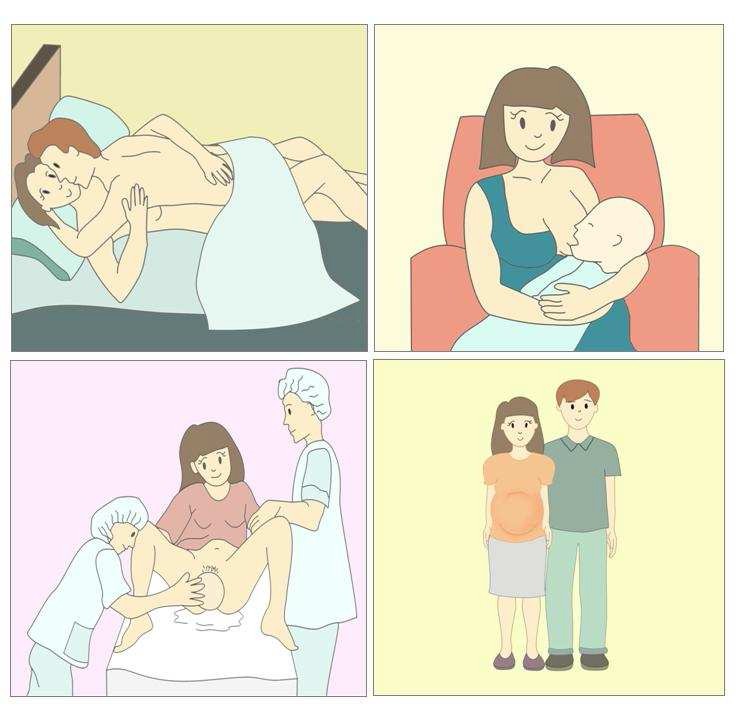 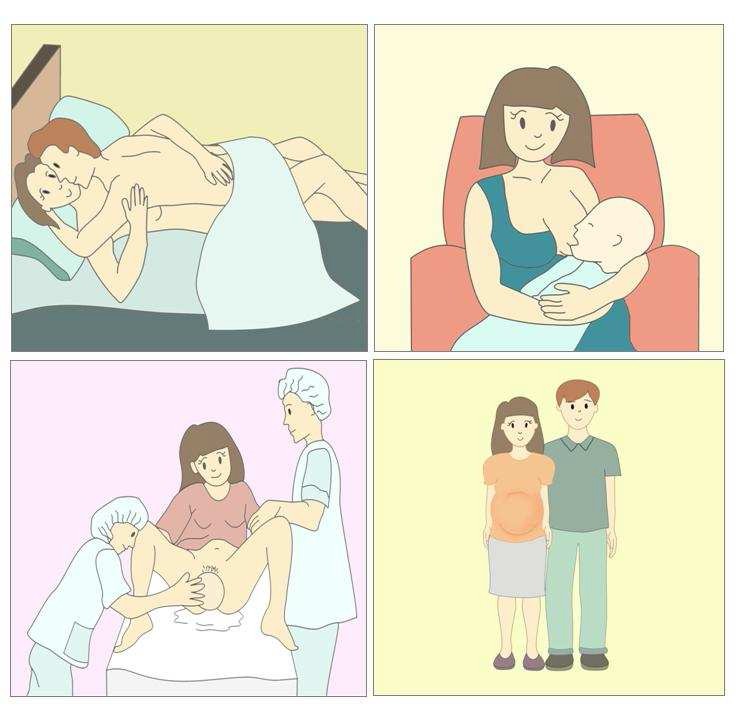 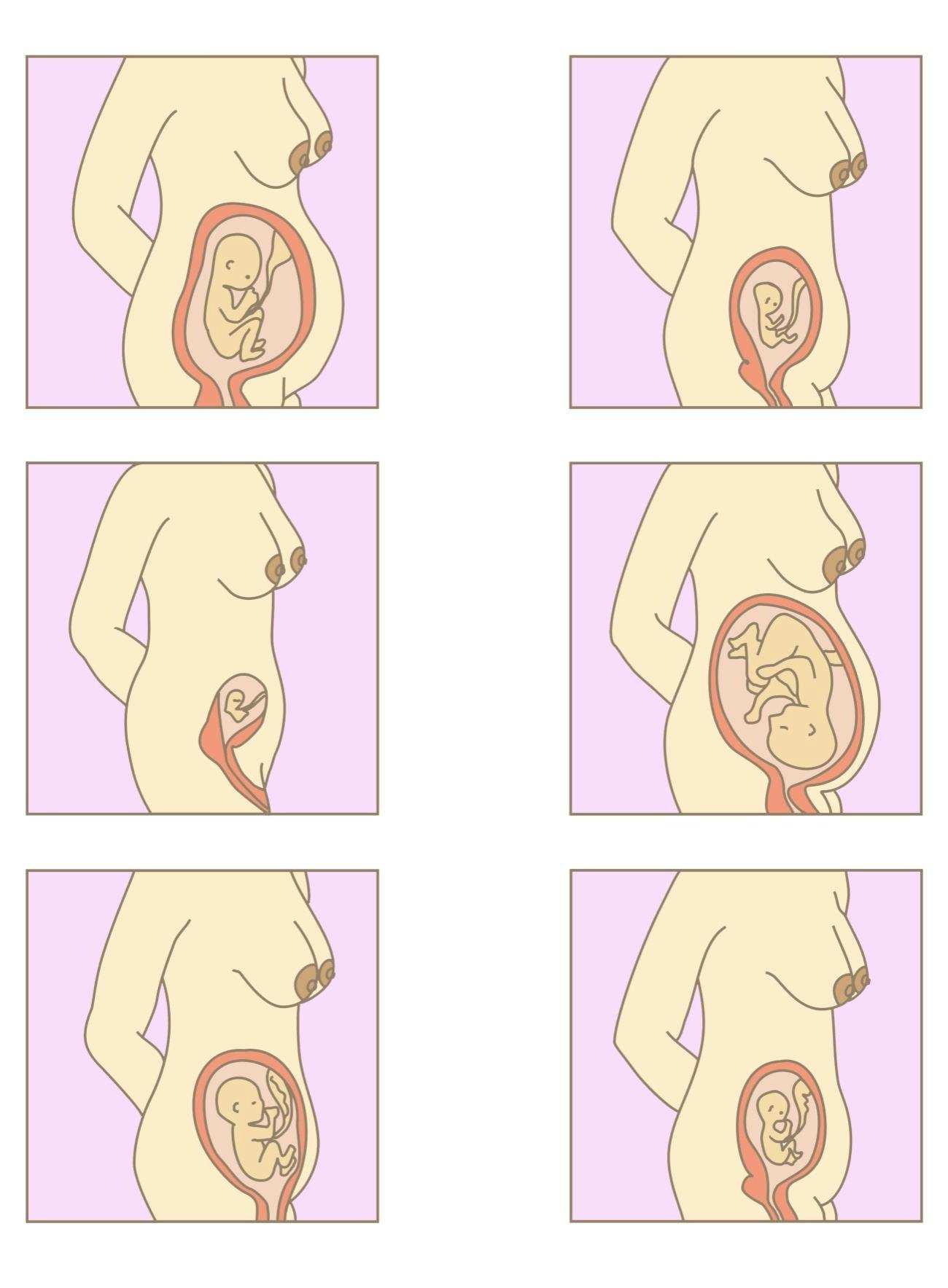 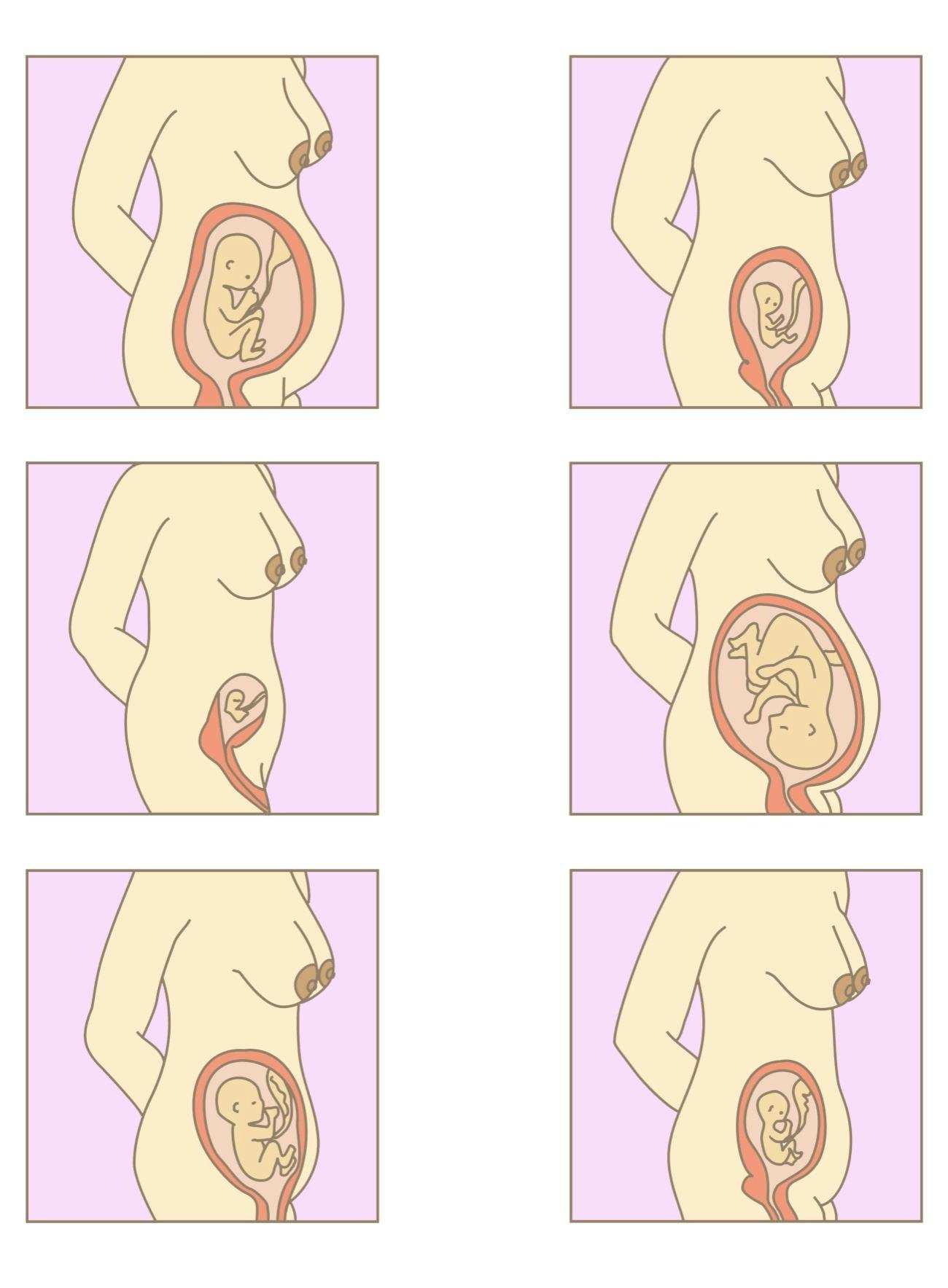 Eu não me lembro! Alguém me conta?Projeto de Educação Sexual – 1º e 2 º AnosProjeto de Educação Sexual – 1º e 2 º AnosProjeto de Educação Sexual – 1º e 2 º AnosProjeto de Educação Sexual – 1º e 2 º AnosProjeto de Educação Sexual – 1º e 2 º AnosÁrea TemáticaConteúdosPressupostos EssenciaisRecursoTempo letivoConhecimento e Valorização do CorpoNoção do corpoValorização de todas as partes do corpoAtividade nº1: Quem sou eu?Atividade nº2: Se eu fosse...Atividade nº3: O puzzle do corpo3x(45 min)Identidade Sexual e Papel de GéneroDiferenças entre rapazes e raparigas.Aceitação positiva da própria identidade sexual e da dos outros;Atividade nº4: Gosto de ser menina! Gosto de ser menino!Atividade nº5: O que nos falta?2x(45 min)Identidade Sexual e Papel de GéneroDiferenças entre rapazes e raparigas.Aceitação positiva da própria identidade sexual e da dos outros;Atividade nº6: Completa-nos1x(30 min)Identidade Sexual e Papel de GéneroDiferenças entre rapazes e raparigas.Aquisição dos papéis de género flexíveis, igualitários e não descriminatórios.Atividade nº7: E quando crescer como vai ser?1x(60 min)Identidade Sexual e Papel de GéneroDiferenças entre rapazes e raparigas.Aquisição dos papéis de género flexíveis, igualitários e não descriminatórios.Atividade nº8:Somos todos diferentes 1x(45 min)Relações InterpessoaisNoção de famíliaValorização dos afectos e da expressão dos sentimentos.Atividade nº9:Como me sinto quando...1x(30 min)Relações InterpessoaisNoção de famíliaValorização dos afectos e da expressão dos sentimentos.Atividade nº10:Quem está feliz!Atividade nº11:FamíliasAtividade nº12:O Pai e EuAtividade nº13:A Mãe e Eu4x(45min)Reprodução HumanaCompreensão dos mecanismos da reprodução humana.Aceitação da sexualidade como fonte de comunicação, afetividade, e, se desejavel como fonte de reproduçãoAtividade nº14:Como nasce?1x(30 min)Reprodução HumanaCompreensão dos mecanismos da reprodução humana.Aceitação da sexualidade como fonte de comunicação, afetividade, e, se desejavel como fonte de reproduçãoAtividade nº15:9 Meses1x(45 min)Reprodução HumanaCompreensão dos mecanismos da reprodução humana.Aceitação da sexualidade como fonte de comunicação, afetividade, e, se desejavel como fonte de reproduçãoAtividade nº16:Eu não me lembro! Alguém me conta?1x(30 min)Atividade n.º 1Atividade n.º 1Atividade:Quem sou eu?Quem sou eu?Quem sou eu?Área temática:Conhecimento e valorização do corpoConhecimento e valorização do corpo1º e 2ºÁrea temática:Conhecimento e valorização do corpoConhecimento e valorização do corpoObjetivos: Analisar e apresentar as caracter sticas pessoais.Desenvolver a consciência de si próprio(a).Objetivos: Analisar e apresentar as caracter sticas pessoais.Desenvolver a consciência de si próprio(a).Objetivos: Analisar e apresentar as caracter sticas pessoais.Desenvolver a consciência de si próprio(a).Objetivos: Analisar e apresentar as caracter sticas pessoais.Desenvolver a consciência de si próprio(a).Duração:Recursos:Ficha nº 1Fotografia pessoal (tipo passe)Cola Recursos:Ficha nº 1Fotografia pessoal (tipo passe)Cola Recursos:Ficha nº 1Fotografia pessoal (tipo passe)Cola 45 min.Recursos:Ficha nº 1Fotografia pessoal (tipo passe)Cola Recursos:Ficha nº 1Fotografia pessoal (tipo passe)Cola Recursos:Ficha nº 1Fotografia pessoal (tipo passe)Cola Passo a passo:Passo a passo:Passo a passo:Passo a passo:1.	Distribuir a ficha nº 1.1.	Distribuir a ficha nº 1.1.	Distribuir a ficha nº 1.1.	Distribuir a ficha nº 1.2.	Solicitar aos alunos que colem a sua fotografia no espaço definido para ela.2.	Solicitar aos alunos que colem a sua fotografia no espaço definido para ela.2.	Solicitar aos alunos que colem a sua fotografia no espaço definido para ela.2.	Solicitar aos alunos que colem a sua fotografia no espaço definido para ela.3.	Solicitar aos alunos que preencham os espaços em branco.3.	Solicitar aos alunos que preencham os espaços em branco.3.	Solicitar aos alunos que preencham os espaços em branco.3.	Solicitar aos alunos que preencham os espaços em branco.4.	Quando o trabalho estiver finalizado, solicitar aos alunos que o apresentem aos seus colegas.4.	Quando o trabalho estiver finalizado, solicitar aos alunos que o apresentem aos seus colegas.4.	Quando o trabalho estiver finalizado, solicitar aos alunos que o apresentem aos seus colegas.4.	Quando o trabalho estiver finalizado, solicitar aos alunos que o apresentem aos seus colegas.Atividade n.º 2Atividade n.º 2Atividade:Se eu fosse…Se eu fosse…Se eu fosse…Área temática:Conhecimento e valorização do corpoConhecimento e valorização do corpo1º e 2ºÁrea temática:Conhecimento e valorização do corpoConhecimento e valorização do corpoObjetivos:Analisar caracter sticas pessoais.Desenvolver consciência de si próprio (a) e auto­confiança.Objetivos:Analisar caracter sticas pessoais.Desenvolver consciência de si próprio (a) e auto­confiança.Objetivos:Analisar caracter sticas pessoais.Desenvolver consciência de si próprio (a) e auto­confiança.Objetivos:Analisar caracter sticas pessoais.Desenvolver consciência de si próprio (a) e auto­confiança.Duração:Recursos:Ficha nº 1Lápis de corRecursos:Ficha nº 1Lápis de corRecursos:Ficha nº 1Lápis de cor45 min.Recursos:Ficha nº 1Lápis de corRecursos:Ficha nº 1Lápis de corRecursos:Ficha nº 1Lápis de corPasso a passo:Passo a passo:Passo a passo:Passo a passo:1.	Distribuir a ficha nº 1.1.	Distribuir a ficha nº 1.1.	Distribuir a ficha nº 1.1.	Distribuir a ficha nº 1.2.	Solicitar aos alunos que façam um desenho em cada quadrado.2.	Solicitar aos alunos que façam um desenho em cada quadrado.2.	Solicitar aos alunos que façam um desenho em cada quadrado.2.	Solicitar aos alunos que façam um desenho em cada quadrado.3.	No final, expor todos os trabalhos e desafiar a turma a identificar os seus autores.3.	No final, expor todos os trabalhos e desafiar a turma a identificar os seus autores.3.	No final, expor todos os trabalhos e desafiar a turma a identificar os seus autores.3.	No final, expor todos os trabalhos e desafiar a turma a identificar os seus autores.Um animal seria…Uma cor seria…Um pássaro seria…Uma flor seria…Um brinquedo seria…Um instrumento musical seria…Atividade n.º 3Atividade n.º 3Atividade:O puzzle do corpoO puzzle do corpoO puzzle do corpoÁrea temática:Conhecimento e valorização do corpoConhecimento e valorização do corpo1º e 2ºÁrea temática:Conhecimento e valorização do corpoConhecimento e valorização do corpoObjetivos:Conhecer as três partes que compoem o corpo humano.Identificar as diferenças entre o corpo da menina e do menino.Objetivos:Conhecer as três partes que compoem o corpo humano.Identificar as diferenças entre o corpo da menina e do menino.Objetivos:Conhecer as três partes que compoem o corpo humano.Identificar as diferenças entre o corpo da menina e do menino.Objetivos:Conhecer as três partes que compoem o corpo humano.Identificar as diferenças entre o corpo da menina e do menino.Duração:Recursos:Fichas nº 1 a 4TesouraRecursos:Fichas nº 1 a 4TesouraRecursos:Fichas nº 1 a 4Tesoura45 min.Recursos:Fichas nº 1 a 4TesouraRecursos:Fichas nº 1 a 4TesouraRecursos:Fichas nº 1 a 4TesouraPasso a passo:Passo a passo:Passo a passo:Passo a passo:1.	Distribuir as fichas nº 1 a 4.1.	Distribuir as fichas nº 1 a 4.1.	Distribuir as fichas nº 1 a 4.1.	Distribuir as fichas nº 1 a 4.2.	Solicitar aos alunos que recortem as imagens das partes do corpo do menino e da menina.2.	Solicitar aos alunos que recortem as imagens das partes do corpo do menino e da menina.2.	Solicitar aos alunos que recortem as imagens das partes do corpo do menino e da menina.2.	Solicitar aos alunos que recortem as imagens das partes do corpo do menino e da menina.3.	Solicitar aos alunos que colem as imagens no espaço certo.3.	Solicitar aos alunos que colem as imagens no espaço certo.3.	Solicitar aos alunos que colem as imagens no espaço certo.3.	Solicitar aos alunos que colem as imagens no espaço certo.CabeçaTroncoMembrosCabeçaTroncoMembrosAtividade:Gosto de ser menina! Gosto de ser menino!Gosto de ser menina! Gosto de ser menino!Área temática:Identidade sexual e papel de género1º e 2º2º3º4ºÁrea temática:Identidade sexual e papel de género••••Objetivos:Aceitar, de forma positiva, a própria identidade sexual e da dos outrosEntender os papéis de género como flexíveis, igualitários e não discriminatóriosObjetivos:Aceitar, de forma positiva, a própria identidade sexual e da dos outrosEntender os papéis de género como flexíveis, igualitários e não discriminatóriosObjetivos:Aceitar, de forma positiva, a própria identidade sexual e da dos outrosEntender os papéis de género como flexíveis, igualitários e não discriminatóriosDuração:Recursos:Ficha nº1Recursos:Ficha nº145 min.Recursos:Ficha nº1Recursos:Ficha nº1Passo a passo:Passo a passo:Passo a passo:1.	Distribuir a ficha nº1 por todos os alunos.1.	Distribuir a ficha nº1 por todos os alunos.1.	Distribuir a ficha nº1 por todos os alunos.2.	Ler o texto para a turma.2.	Ler o texto para a turma.2.	Ler o texto para a turma.3.	Explorar com a turma o tema, aceitação positiva da própria identidade sexual e da dos outros, já introduzido pelo texto.3.	Explorar com a turma o tema, aceitação positiva da própria identidade sexual e da dos outros, já introduzido pelo texto.3.	Explorar com a turma o tema, aceitação positiva da própria identidade sexual e da dos outros, já introduzido pelo texto.4.	Solicitar a todos os alunos que liguem à menina e ao menino o que eles podem fazer e sentir com o seu corpo.4.	Solicitar a todos os alunos que liguem à menina e ao menino o que eles podem fazer e sentir com o seu corpo.4.	Solicitar a todos os alunos que liguem à menina e ao menino o que eles podem fazer e sentir com o seu corpo.5.	No final, todos apresentam o seu trabalho à turma.5.	No final, todos apresentam o seu trabalho à turma.5.	No final, todos apresentam o seu trabalho à turma.6.	Identificar, com os alunos, aspectos em comum entre meninos e meninas, apresentando este facto como natural.6.	Identificar, com os alunos, aspectos em comum entre meninos e meninas, apresentando este facto como natural.6.	Identificar, com os alunos, aspectos em comum entre meninos e meninas, apresentando este facto como natural.Atividade:O que nos falta?O que nos falta? Área temática:Identidade sexual e papel de género1º e 2º2º3º4º Área temática:Identidade sexual e papel de género••••Objetivos:Aceitar a constância da identidade sexualConhecer os órgãos genitais femininos externosObjetivos:Aceitar a constância da identidade sexualConhecer os órgãos genitais femininos externosObjetivos:Aceitar a constância da identidade sexualConhecer os órgãos genitais femininos externosDuração:Recursos:Ficha nº1Recursos:Ficha nº145 min.Recursos:Ficha nº1Recursos:Ficha nº1Passo a passo:Passo a passo:Passo a passo:1.	Distribuir a ficha nº 1.1.	Distribuir a ficha nº 1.1.	Distribuir a ficha nº 1.2.	Solicitar aos alunos que observem e comentem o que falta ao corpo do menino e da menina.2.	Solicitar aos alunos que observem e comentem o que falta ao corpo do menino e da menina.2.	Solicitar aos alunos que observem e comentem o que falta ao corpo do menino e da menina.3.	Solicitar aos alunos que completem as partes do corpo que faltam, e escrevam os seus nomes.3.	Solicitar aos alunos que completem as partes do corpo que faltam, e escrevam os seus nomes.3.	Solicitar aos alunos que completem as partes do corpo que faltam, e escrevam os seus nomes.4.	Aproveitar esta actividade para trabalhar os conceitos: acima, abaixo, centro, meio, metade, direita, esquerda…4.	Aproveitar esta actividade para trabalhar os conceitos: acima, abaixo, centro, meio, metade, direita, esquerda…4.	Aproveitar esta actividade para trabalhar os conceitos: acima, abaixo, centro, meio, metade, direita, esquerda…Atividade:Completa­nos Completa­nos Área temática:Identidade sexual e papel de género1º e 2º2º3º4ºÁrea temática:Identidade sexual e papel de género••••Objetivos:Aceitar a constância da identidade sexualObjetivos:Aceitar a constância da identidade sexualObjetivos:Aceitar a constância da identidade sexualDuração:Recursos:Fichas nº1 e 2Recursos:Fichas nº1 e 230 min.Recursos:Fichas nº1 e 2Recursos:Fichas nº1 e 2Passo a passo:Passo a passo:Passo a passo:1.	Distribuir as fichas nº 1 e 2 por todos os alunos.1.	Distribuir as fichas nº 1 e 2 por todos os alunos.1.	Distribuir as fichas nº 1 e 2 por todos os alunos.2.	Solicitar aos alunos para que desenhem, nomeiem e pintem as partes do corpo que faltam à menina e ao menino.2.	Solicitar aos alunos para que desenhem, nomeiem e pintem as partes do corpo que faltam à menina e ao menino.2.	Solicitar aos alunos para que desenhem, nomeiem e pintem as partes do corpo que faltam à menina e ao menino.Atividade:E quando crescer, como vai ser?E quando crescer, como vai ser? Área temática:Identidade sexual e papel de género1º e 2º2º3º4º Área temática:Identidade sexual e papel de género••••Objetivos:Aceitar a constância da identidade sexualIdentificar diferenças corporais entre pessoas de sexos diferentes e entre adultos e criançasObjetivos:Aceitar a constância da identidade sexualIdentificar diferenças corporais entre pessoas de sexos diferentes e entre adultos e criançasObjetivos:Aceitar a constância da identidade sexualIdentificar diferenças corporais entre pessoas de sexos diferentes e entre adultos e criançasDuração:Recursos:Fichas nº1 a 4Recursos:Fichas nº1 a 460 min.Recursos:Fichas nº1 a 4Recursos:Fichas nº1 a 4Passo a passo:Passo a passo:Passo a passo:1.	Dividir a turma em pequenos grupos de 3 alunos.1.	Dividir a turma em pequenos grupos de 3 alunos.1.	Dividir a turma em pequenos grupos de 3 alunos.2.	Distribuir as fichas nº 1 a.4.2.	Distribuir as fichas nº 1 a.4.2.	Distribuir as fichas nº 1 a.4.3.	Solicitar aos alunos que recortem as imagens e colem numa cartolina por ordem: do(a) bebé   até   ao idoso(a).3.	Solicitar aos alunos que recortem as imagens e colem numa cartolina por ordem: do(a) bebé   até   ao idoso(a).3.	Solicitar aos alunos que recortem as imagens e colem numa cartolina por ordem: do(a) bebé   até   ao idoso(a).4.	Posteriormente, os pequenos grupos apresentam os trabalhos à turma.4.	Posteriormente, os pequenos grupos apresentam os trabalhos à turma.4.	Posteriormente, os pequenos grupos apresentam os trabalhos à turma.5.	Trabalhar o tema, oralmente, com os alunos, solicitar que descrevam as modificações do corpo ao longo do ciclo da vida, e que identifiquem as diferenças entre meninos e meninas, homens e mulheres.5.	Trabalhar o tema, oralmente, com os alunos, solicitar que descrevam as modificações do corpo ao longo do ciclo da vida, e que identifiquem as diferenças entre meninos e meninas, homens e mulheres.5.	Trabalhar o tema, oralmente, com os alunos, solicitar que descrevam as modificações do corpo ao longo do ciclo da vida, e que identifiquem as diferenças entre meninos e meninas, homens e mulheres.6.	Desafiar os alunos a imaginar: Quando crescer como vou ser…6.	Desafiar os alunos a imaginar: Quando crescer como vou ser…6.	Desafiar os alunos a imaginar: Quando crescer como vou ser…Atividade:Somos todos diferentesSomos todos diferentesÁrea temática:Identidade sexual e papel de género1º e 2º2º3º4ºÁrea temática:Identidade sexual e papel de género••••Objetivos:Reflectir sobre os modelos socioculturais do masculino e do femininoEntender os papéis de género como flexíveis, igualitários e não discriminatórios Objetivos:Reflectir sobre os modelos socioculturais do masculino e do femininoEntender os papéis de género como flexíveis, igualitários e não discriminatórios Objetivos:Reflectir sobre os modelos socioculturais do masculino e do femininoEntender os papéis de género como flexíveis, igualitários e não discriminatórios Duração:Recursos:Ficha nº1Recursos:Ficha nº145 min.Recursos:Ficha nº1Recursos:Ficha nº1Passo a passo:Passo a passo:Passo a passo:1.  Distribuir a ficha nº 1 pelos alunos.1.  Distribuir a ficha nº 1 pelos alunos.1.  Distribuir a ficha nº 1 pelos alunos.Solicitar aos alunos que respondam:Quantos meninos e quantas meninas estão na figura?Quais as diferenças que existem entre os meninos e as meninas?Que outras diferenças costumam encontrar entre meninos e meninas?Solicitar aos alunos que respondam:Quantos meninos e quantas meninas estão na figura?Quais as diferenças que existem entre os meninos e as meninas?Que outras diferenças costumam encontrar entre meninos e meninas?Solicitar aos alunos que respondam:Quantos meninos e quantas meninas estão na figura?Quais as diferenças que existem entre os meninos e as meninas?Que outras diferenças costumam encontrar entre meninos e meninas?3.  Dialogar com a turma, valorizando ambos os sexos e apresentando os papéiis de género como flex veis, igualitários e não discriminatórios.3.  Dialogar com a turma, valorizando ambos os sexos e apresentando os papéiis de género como flex veis, igualitários e não discriminatórios.3.  Dialogar com a turma, valorizando ambos os sexos e apresentando os papéiis de género como flex veis, igualitários e não discriminatórios.Atividade:Atividade:Como me sinto quando…xxiiiComo me sinto quando…xxiii Área temática: Área temática:Relações Interpessoais1º e 2º2º3º4º Área temática: Área temática:Relações Interpessoais••••Objetivos:Identificar diferentes tipos de sentimentosPromover a expressão dos sentimentosObjetivos:Identificar diferentes tipos de sentimentosPromover a expressão dos sentimentosObjetivos:Identificar diferentes tipos de sentimentosPromover a expressão dos sentimentosObjetivos:Identificar diferentes tipos de sentimentosPromover a expressão dos sentimentosDuração:Duração:Recursos:Ficha nº 1Recursos:Ficha nº 130 min.30 min.Recursos:Ficha nº 1Recursos:Ficha nº 1Passo a passo:Passo a passo:Passo a passo:Passo a passo:1.  Distribuir a ficha nº 1 pelos alunos.1.  Distribuir a ficha nº 1 pelos alunos.1.  Distribuir a ficha nº 1 pelos alunos.1.  Distribuir a ficha nº 1 pelos alunos.2.  Dialogar sobre o facto de diferentes situações poderem fazer­nos sentir melhor ou pior.2.  Dialogar sobre o facto de diferentes situações poderem fazer­nos sentir melhor ou pior.2.  Dialogar sobre o facto de diferentes situações poderem fazer­nos sentir melhor ou pior.2.  Dialogar sobre o facto de diferentes situações poderem fazer­nos sentir melhor ou pior.3.  Solicitar aos alunos que se questionem sobre como as situações descritas nas frases da coluna da esquerda os fazem sentir, e que liguem essas frases aos sentimentos escritos na coluna da direita.3.  Solicitar aos alunos que se questionem sobre como as situações descritas nas frases da coluna da esquerda os fazem sentir, e que liguem essas frases aos sentimentos escritos na coluna da direita.3.  Solicitar aos alunos que se questionem sobre como as situações descritas nas frases da coluna da esquerda os fazem sentir, e que liguem essas frases aos sentimentos escritos na coluna da direita.3.  Solicitar aos alunos que se questionem sobre como as situações descritas nas frases da coluna da esquerda os fazem sentir, e que liguem essas frases aos sentimentos escritos na coluna da direita.4.  Dialogar com os alunos sobre como podem ultrapassar os sentimentos negativos.4.  Dialogar com os alunos sobre como podem ultrapassar os sentimentos negativos.4.  Dialogar com os alunos sobre como podem ultrapassar os sentimentos negativos.4.  Dialogar com os alunos sobre como podem ultrapassar os sentimentos negativos.Nota:Acompanhar a atividade, oralmente, com os alunos do 1º ano.Acompanhar a atividade, oralmente, com os alunos do 1º ano.Acompanhar a atividade, oralmente, com os alunos do 1º ano.Atividade:Queem está feliz?Queem está feliz? Área temática:Relações Interpessoais1º e 2º2º3º4º Área temática:Relações Interpessoais••••Objetivos:Identificar diferentes tipos de sentimentosVerbalizar acerca dos seus sentimentosObjetivos:Identificar diferentes tipos de sentimentosVerbalizar acerca dos seus sentimentosObjetivos:Identificar diferentes tipos de sentimentosVerbalizar acerca dos seus sentimentosDuração:Recursos:Ficha nº 1Recursos:Ficha nº 145 min.Recursos:Ficha nº 1Recursos:Ficha nº 1Passo a passo:Passo a passo:Passo a passo:1.	Distribuir a ficha nº 1 pelos alunos.1.	Distribuir a ficha nº 1 pelos alunos.1.	Distribuir a ficha nº 1 pelos alunos.2.	Solicitar aos alunos que pintem os rostos que lhe parecem felizes.2.	Solicitar aos alunos que pintem os rostos que lhe parecem felizes.2.	Solicitar aos alunos que pintem os rostos que lhe parecem felizes.3.	Posteriormente, dialogar com todos os alunos sobre as situações que os fizeram sentir­se felizes e tristes.3.	Posteriormente, dialogar com todos os alunos sobre as situações que os fizeram sentir­se felizes e tristes.3.	Posteriormente, dialogar com todos os alunos sobre as situações que os fizeram sentir­se felizes e tristes.Atividade:FamíliasFamílias Área temática:Relações Interpessoais1º e 2º2º3º4º Área temática:Relações Interpessoais••••Objetivos:Valorizar a fam lia e as suas funções de suporte afetivoRespeitar e reconhecer a variedade de núcleos familiaresObjetivos:Valorizar a fam lia e as suas funções de suporte afetivoRespeitar e reconhecer a variedade de núcleos familiaresObjetivos:Valorizar a fam lia e as suas funções de suporte afetivoRespeitar e reconhecer a variedade de núcleos familiaresDuração:Recursos:Fichas nº 1 e 2Recursos:Fichas nº 1 e 245 min.Recursos:Fichas nº 1 e 2Recursos:Fichas nº 1 e 2Passo a passo:Passo a passo:Passo a passo:1.	Distribuir as fichas nº 1 e 2 (imprimir frente e verso).1.	Distribuir as fichas nº 1 e 2 (imprimir frente e verso).2.	Ler e interpretar a história com a turma.2.	Ler e interpretar a história com a turma.3.	Solicitar aos alunos que façam uma composição intitulada: “A minha família é especial”, na ficha nº2.3.	Solicitar aos alunos que façam uma composição intitulada: “A minha família é especial”, na ficha nº2.Nota:Em alternativa, os alunos do 1º ano podem fazer um desenho com o mesmo título.Atividade:O Pai e EuO Pai e Eu Área temática:Relações Interpessoais1º e 2º2º3º4º Área temática:Relações Interpessoais••••Objetivos:Valorizar a família e as suas funções de suporte afetivo Objetivos:Valorizar a família e as suas funções de suporte afetivo Objetivos:Valorizar a família e as suas funções de suporte afetivo Duração:Recursos:Ficha nº 1Recursos:Ficha nº 145 min.Recursos:Ficha nº 1Recursos:Ficha nº 1Passo a passo:Passo a passo:Passo a passo:1.	Distribuir a ficha nº 1 pelos alunos.1.	Distribuir a ficha nº 1 pelos alunos.1.	Distribuir a ficha nº 1 pelos alunos.2.	Solicitar aos alunos que realizem as questões nº 1 e nº 2.2.	Solicitar aos alunos que realizem as questões nº 1 e nº 2.2.	Solicitar aos alunos que realizem as questões nº 1 e nº 2.3.	Solicitar a cada aluno que peça a colaboração do seu Pai para preencher a questão nº 3 da ficha.3.	Solicitar a cada aluno que peça a colaboração do seu Pai para preencher a questão nº 3 da ficha.3.	Solicitar a cada aluno que peça a colaboração do seu Pai para preencher a questão nº 3 da ficha.4.	No final, todos os alunos apresentam a sua ficha à turma.4.	No final, todos os alunos apresentam a sua ficha à turma.4.	No final, todos os alunos apresentam a sua ficha à turma.Atividade:A Mãe e EuA Mãe e Eu Área temática:Relações Interpessoais1º e 2º2º3º4º Área temática:Relações Interpessoais••••Objetivos:Valorizar a família e as suas funções de suporte afetivo Objetivos:Valorizar a família e as suas funções de suporte afetivo Objetivos:Valorizar a família e as suas funções de suporte afetivo Recursos:Ficha nº 1Recursos:Ficha nº 1Recursos:Ficha nº 145 min.Recursos:Ficha nº 1Recursos:Ficha nº 1Passo a passo:Passo a passo:Passo a passo:1.	Distribuir a ficha nº 1 pelos alunos.1.	Distribuir a ficha nº 1 pelos alunos.1.	Distribuir a ficha nº 1 pelos alunos.2.	Solicitar aos alunos que realizem as questões nº 1 e nº 2.2.	Solicitar aos alunos que realizem as questões nº 1 e nº 2.2.	Solicitar aos alunos que realizem as questões nº 1 e nº 2.3.	Solicitar a cada aluno que peça a colaboração da sua Mãei para preencher a questão nº 3 da ficha.3.	Solicitar a cada aluno que peça a colaboração da sua Mãei para preencher a questão nº 3 da ficha.3.	Solicitar a cada aluno que peça a colaboração da sua Mãei para preencher a questão nº 3 da ficha.4.	No final, todos os alunos apresentam a sua ficha à turma.4.	No final, todos os alunos apresentam a sua ficha à turma.4.	No final, todos os alunos apresentam a sua ficha à turma.Atividade n.º 14Atividade n.º 14Atividade:Como nasce?Como nasce?Como nasce?Área temática:Reprodução HumanaReprodução Humana1º e 2ºÁrea temática:Reprodução HumanaReprodução HumanaObjetivos:Compreender os mecanismos básicos da reprodução de seres vivos.Objetivos:Compreender os mecanismos básicos da reprodução de seres vivos.Objetivos:Compreender os mecanismos básicos da reprodução de seres vivos.Objetivos:Compreender os mecanismos básicos da reprodução de seres vivos.Duração:Recursos:Fichas nº 1 a.4Recursos:Fichas nº 1 a.4Recursos:Fichas nº 1 a.430 min.Recursos:Fichas nº 1 a.4Recursos:Fichas nº 1 a.4Recursos:Fichas nº 1 a.4Passo a passo:Passo a passo:Passo a passo:Passo a passo:1.	Dividir a turma em quatro grupos.1.	Dividir a turma em quatro grupos.1.	Dividir a turma em quatro grupos.1.	Dividir a turma em quatro grupos.2.	Distribuir as fichas nº.1 a 4 pelos grupos: 1, 2, 3, 4 respectivamente.2.	Distribuir as fichas nº.1 a 4 pelos grupos: 1, 2, 3, 4 respectivamente.2.	Distribuir as fichas nº.1 a 4 pelos grupos: 1, 2, 3, 4 respectivamente.2.	Distribuir as fichas nº.1 a 4 pelos grupos: 1, 2, 3, 4 respectivamente.3.	Solicitar a cada grupo que recorte as imagens e coloque pela ordem dos acontecimentos.3.	Solicitar a cada grupo que recorte as imagens e coloque pela ordem dos acontecimentos.3.	Solicitar a cada grupo que recorte as imagens e coloque pela ordem dos acontecimentos.3.	Solicitar a cada grupo que recorte as imagens e coloque pela ordem dos acontecimentos.4.	Solicitar a cada grupo que elabore frases alusivas à sequência das imagens.4.	Solicitar a cada grupo que elabore frases alusivas à sequência das imagens.4.	Solicitar a cada grupo que elabore frases alusivas à sequência das imagens.4.	Solicitar a cada grupo que elabore frases alusivas à sequência das imagens.5.	Estabelecer comparações entre os grupos, ou seja: entre as fichas dos animais e a das pessoas.5.	Estabelecer comparações entre os grupos, ou seja: entre as fichas dos animais e a das pessoas.5.	Estabelecer comparações entre os grupos, ou seja: entre as fichas dos animais e a das pessoas.5.	Estabelecer comparações entre os grupos, ou seja: entre as fichas dos animais e a das pessoas.Se for poss vel, promover uma visita a uma quinta pedag  gica ou a um jardim zool  gico para observar os animais e as suas crias.Se for poss vel, promover uma visita a uma quinta pedag  gica ou a um jardim zool  gico para observar os animais e as suas crias.Se for poss vel, promover uma visita a uma quinta pedag  gica ou a um jardim zool  gico para observar os animais e as suas crias.Se for poss vel, promover uma visita a uma quinta pedag  gica ou a um jardim zool  gico para observar os animais e as suas crias.Atividade n.º 15Atividade n.º 15Atividade:9 Meses9 Meses9 MesesÁrea temática:Reprodução HumanaReprodução Humana1º e 2ºÁrea temática:Reprodução HumanaReprodução HumanaObjetivos:Conhecer as fases da gravidez.Conhecer as alterações corporais da mulher durante a gravidez.Objetivos:Conhecer as fases da gravidez.Conhecer as alterações corporais da mulher durante a gravidez.Objetivos:Conhecer as fases da gravidez.Conhecer as alterações corporais da mulher durante a gravidez.Objetivos:Conhecer as fases da gravidez.Conhecer as alterações corporais da mulher durante a gravidez.Duração:Recursos:Ficha n.º 1Recursos:Ficha n.º 1Recursos:Ficha n.º 145 min.Recursos:Ficha n.º 1Recursos:Ficha n.º 1Recursos:Ficha n.º 1Passo a passo:Passo a passo:Passo a passo:Passo a passo:1.	Recortar os cartões da ficha nº 1.1.	Recortar os cartões da ficha nº 1.1.	Recortar os cartões da ficha nº 1.1.	Recortar os cartões da ficha nº 1.2.	Colar os cartões em quadrados de cartolina.2.	Colar os cartões em quadrados de cartolina.2.	Colar os cartões em quadrados de cartolina.2.	Colar os cartões em quadrados de cartolina.3.	Solicitar aos alunos que coloquem os cartões pela ordem das fases da gravidez.3.	Solicitar aos alunos que coloquem os cartões pela ordem das fases da gravidez.3.	Solicitar aos alunos que coloquem os cartões pela ordem das fases da gravidez.3.	Solicitar aos alunos que coloquem os cartões pela ordem das fases da gravidez.4.	Solicitar aos alunos que descrevam o que reflectem as imagens.4.	Solicitar aos alunos que descrevam o que reflectem as imagens.4.	Solicitar aos alunos que descrevam o que reflectem as imagens.4.	Solicitar aos alunos que descrevam o que reflectem as imagens.Atividade n.º 16Atividade n.º 16Atividade:Eu não me lembro! Alguém me conta=Eu não me lembro! Alguém me conta=Eu não me lembro! Alguém me conta=Área temática:Reprodução HumanaReprodução Humana1º e 2ºÁrea temática:Reprodução HumanaReprodução HumanaObjetivos:Compreensão dos mecanismos da concepç  o, gravidez e partoDesdramatização da dor da mulher e do bebé durante o parto.Promoção da comunicação na família do aluno e deste com os colegas.Objetivos:Compreensão dos mecanismos da concepç  o, gravidez e partoDesdramatização da dor da mulher e do bebé durante o parto.Promoção da comunicação na família do aluno e deste com os colegas.Objetivos:Compreensão dos mecanismos da concepç  o, gravidez e partoDesdramatização da dor da mulher e do bebé durante o parto.Promoção da comunicação na família do aluno e deste com os colegas.Objetivos:Compreensão dos mecanismos da concepç  o, gravidez e partoDesdramatização da dor da mulher e do bebé durante o parto.Promoção da comunicação na família do aluno e deste com os colegas.Duração:Recursos:Ficha n.º 1Recursos:Ficha n.º 1Recursos:Ficha n.º 130 min.Recursos:Ficha n.º 1Recursos:Ficha n.º 1Recursos:Ficha n.º 1Passo a passo:Passo a passo:Passo a passo:Passo a passo:1.	Distribuir a ficha nº 1.1.	Distribuir a ficha nº 1.1.	Distribuir a ficha nº 1.1.	Distribuir a ficha nº 1.2.	Solicitar aos alunos que levem a ficha nº 1 para casa, investiguem a sua origem junto dos pais e que preencham a ficha com a ajuda destes.2.	Solicitar aos alunos que levem a ficha nº 1 para casa, investiguem a sua origem junto dos pais e que preencham a ficha com a ajuda destes.2.	Solicitar aos alunos que levem a ficha nº 1 para casa, investiguem a sua origem junto dos pais e que preencham a ficha com a ajuda destes.2.	Solicitar aos alunos que levem a ficha nº 1 para casa, investiguem a sua origem junto dos pais e que preencham a ficha com a ajuda destes.3.	No dia seguinte, os alunos devem apresentar à turma o resultado da sua investigação.3.	No dia seguinte, os alunos devem apresentar à turma o resultado da sua investigação.3.	No dia seguinte, os alunos devem apresentar à turma o resultado da sua investigação.3.	No dia seguinte, os alunos devem apresentar à turma o resultado da sua investigação.